GÜNLÜK EĞİTİM AKIŞIOkul Adı         : …………...Tarih             :  05.02.2018Yaş Grubu (Ay)  : ……………Öğretmen Adı     : ……………GÜNE BAŞLAMA ZAMANI/ OYUN ZAMANIKAHVALTI, TEMİZLİKETKİNLİK ZAMANI“Sandalye Kapmaca” isimli bütünleştirilmiş Türkçe ve Oyun Etkinliği(etkinlik 1)•”İp baskısı” isimli sanat etkinliği(etkinlik 2)GÜNÜ DEĞERLENDİRME ZAMANIEVE GİDİŞ GENEL DEĞERLENDİRMEÇocuk açısından:Program açısından:Öğretmen açısından:SANDALYE KAPMACAEtkinlik Türü: Türkçe ve Oyun Etkinliği (Bütünleştirilmiş Büyük Grup Etkinliği)Yaş Grubu:KAZANIMLAR VE GÖSTERGELERİBilişsel Gelişim:Kazanım 1. Nesne/durum/olaya dikkatini verir. Göstergeleri: Dikkat edilmesi gereken nesne/durum/olaya odaklanır. Dikkatini çeken nesne/durum/olayı ayrıntılarıyla açıklar.Dil Gelişimi:Kazanım 2. Sesini uygun kullanır. ,Göstergeleri: Konuşurken/şarkı söylerken nefesini doğru kullanır.)Motor Gelişim:Kazanım 1. Yer değiştirme hareketleri yapar.Göstergeleri: Yönergeler doğrultusunda yürür. Yönergeler doğrultusunda koşar.Kazanım 5: Müzik ve ritim eşliğinde hareket eder. Göstergeleri: Müzik ve ritim eşliğinde çeşitli hareketleri ardı ardına yapar. Sosyal ve Duygusal Gelişim:Kazanım 5: Bir olay yada durumla ilgili olumlu/olumsuz duygu ve düşüncelerini uygun yollarla gösterir.Göstergeleri: Olumlu/Olumsuz duygularını olumlu sözel ifadeler kullanarak açıklar. MATERYALLERSandalye, müzik çalar, müzik cd’si, hikâye kitabıSÖZCÜKLERMeslek,KAVRAMLARÖĞRENME SÜRECİÖğretmen “Mini mini tavşanlarız. Zıp zıp zıplar, hop hop hoplarız. Zamanı gelinceoyunlar oynar, eğlenip coşarız.” diyerek çocukların oyun alanında toplanmasını sağlar. Çocuklara “ birlikte eğlenceli bir oyun oynamaya ne dersiniz?” diye sorar. Çocuklardan gelen istekler doğrultusunda “Sandalye Kapmaca” adlı oyunun nasıl oynanacağını anlatır. Çocuklar sandalyeleri oturma yerleri dışa bakacak şekilde daire şeklinde yerleştirir. Sandalye sayıları çocukların sayısından bir eksik olarak yerleştirilir. Çocuklar sandalyelerin etrafında sıra olurlar ve müzik eşliğinde sandalyelerin etrafında dans ederek oynamaya başlarlar. Öğretmen müziği birden kapatır, çocuklar yerlerine oturur, açıkta kalan çocuk oyundan çıkar. Her çıkan çocuk bir sandalye çıkarır. Tek çocuk kalana kadar oyun devam eder. Oyun bitince istenirse tekrar oynanabilir.…………….DEĞERLENDİRMETatiliniz nasıl geçti?Tatilde neler yaptınız?Oyunumuzun adı neydi?Oyunumuzu beğendiniz mi?UYARLAMA2. İP BASKISIEtkinlik Türü: Sanat etkinliği (Bireysel etkinlik)Yaş Grubu   :KAZANIMLAR VE GÖSTERGELERİMotor Gelişim: Kazanım 4: Küçük kas kullanımı gerektiren hareketleri yapar. 
Göstergeleri: Değişik malzemeler kullanarak resim yapar.  Malzemelere araç kullanarak şekil verir. MATERYALLERİp, sulu boya, beyaz resim kağıdıSÖZCÜKLERKAVRAMLARÖĞRENME SÜRECİÖğretmen çocuklara resim kağıtlarını dağıtır ve ip baskısı yapacaklarını söyler.Çocuklar uygun uzunluktaki ipleri suluboyaları ile boyarlar ve kağıdı ikiye katlayıp arasına çeşitli şekiller vererek ipi koyarlar ve ipi alttan çektiklerinde nasıl şekiller oluştuğu hakkında sohbet edilir. Öğretmen oluşan şekillerin baharda açan çiçekler gibi rengarenk olduğu ve çiçeklere benzedikleri hakkında çocuklarla konuşur. Öğretmen etkinlik bitiminde sınıfın toplanmasını sağlarDEĞERLENDİRMEİp baskısı çalışmasını yaparken eğlendin mi?Çalışmanın zor kısımları oldu mu?Daha önce bu çalışmayı yaptın mı?UYARLAMAGÜNLÜK EĞİTİM AKIŞIOkul Adı         : …………...Tarih             :  06.02.2018Yaş Grubu (Ay)  : ……………Öğretmen Adı     : ……………GÜNE BAŞLAMA ZAMANI/ OYUN ZAMANIKAHVALTI, TEMİZLİKETKİNLİK ZAMANI•“Bilmeceler ve araç-gereçler” isimli Türkçe etkinliği (etkinlik 3)•“Elma ağacı” isimli bütünleştirilmiş matematik ve oyun etkinliği (etkinlik 4)GÜNÜ DEĞERLENDİRME ZAMANIEVE GİDİŞ GENEL DEĞERLENDİRMEÇocuk açısından:Program açısından:Öğretmen açısından:3. BİLMECELER Etkinlik Türü: Türkçe etkinliği (Bireysel etkinlik)Yaş Grubu   :KAZANIMLAR VE GÖSTERGELERİBilişsel Gelişim :Kazanım 2:Nesne/durum/olayla ilgili tahminde bulunur.
Göstergeleri: Nesne/durum/olayla ilgili tahminini söyler. Gerçek durumu inceler.Sosyal-Duygusal Gelişim :Kazanım 3: Kendini yaratıcı yollarla ifade eder.
Göstergeleri: Duygu, düşünce ve hayallerini özgün yollarla ifade eder. MATERYALLERÇalışma sayfaları, kalemler, bilmece kartlarıSÖZCÜKLERKAVRAMLARÇocuklarÖĞRENME SÜRECİÇocuklarla “Ben, küçük kaplanım. Taştan taşa atlarım. Etkinliği duyunca, sandalyeye konarım.” tekerlemesi söylenerek sandalyelere oturulur.Çocuklar evden getirdikleri bilmece kartlarını alıp yarım daire şeklinde sıralanan sandalyelere otururlar.Kartlarını öğretmenlerine verirler.Öğretmen her karttaki bilmeceyi çocuklara sorar ve bilmeceyi sormadan önce bu bilmeceleri kimin getirdiğini söyler.Bilmeceler sorulduktan sonra çocuklara teşekkür edilir. Diğer etkinliğe geçilir.AİLE KATILIMIVelilerden bilmece kartları istenir.DEĞERLENDİRMEBilmece kartlarını kimle hazırladın?Bilmeceleri sen mi buldun?Sana en komik gelen bilmece hangisiydi? Neden?UYARLAMA4. ELMA AĞACIEtkinlik Türü: Matematik ve sanat etkinliği (Bütünleştirilmiş bireysel etkinlik)Yaş Grubu   :KAZANIMLAR VE GÖSTERGELERİBilişsel Gelişim :Kazanım 16: Nesneleri kullanarak basit toplama ve çıkarma işlemlerini yapar.
Göstergeleri:  Nesne grubuna belirtilen sayı kadar nesne ekler.  Nesne grubundan belirtilen sayı kadar nesneyi ayırır.Motor Gelişim :Kazanım 4: Küçük kas kullanımı gerektiren hareketleri yapar. 
Göstergeleri: Malzemeleri keser.  Malzemeleri yapıştırır.  Değişik malzemeler kullanarak resim yapar.MATERYALLERMakas, hamur yapıştırıcı, üzerinde ağaç resmi olan A4 kağıtları, boyalar,SÖZCÜKLERKAVRAMLARAz-çokÖĞRENME SÜRECİÇocuklar bilinen bir tekerlemeyle masalara alınırlar. Öğretmen çocuklara “ELMA AĞACI” yapacaklarını söyler.Çocuklar makaslarını ve hamur  yapıştırıcılarını alırlar.Öğretmen üzerinde ağaç resmi olan A4 kağıtlarını dağıtır.Başka bir sayfada bulunan elma resimlerini de dağıtır.Elmalar ve ağaç ilk önce boyanır.Çocuklardan bu elmaları kesip ağaca uhutac  ile yapıştırmalarını ister.Çocuklar elmaları keserler ve ağaca uygun şekilde yapıştırırlar.Etkinlik boyunca öğretmen çocuklara rehberlik ederek onları gözlemler.Bitirilen etkinlikleri masalarda bırakılır.Çocukların temizlik ihtiyaçları öğretmen rehberliğinde karşılanır.Ardından matematik çalışmalarına geçilir.Elmalar ile takıp çıkararak sayma işlemleri, artış ve azalış işlemleri yapılır. Az-çok kavramları çalışılır.Etkinliğin sonunda sınıf düzenlenir.DEĞERLENDİRMEElma ağaçlarını nasıl yaptık?Hangi malzemeleri kullandık?Elma ağacındaki elmalarla matematik çalışmak eğlenceli miydi?Bu etkinlikle ilgili başka neler yapabiliriz?UYARLAMAGÜNLÜK EĞİTİM AKIŞIOkul Adı         : …………...Tarih             :  07.02.2018Yaş Grubu (Ay)  : ……………Öğretmen Adı     : ……………GÜNE BAŞLAMA ZAMANI/ OYUN ZAMANIKAHVALTI, TEMİZLİKETKİNLİK ZAMANI“İcatlar ve mucitler” isimli bütünleştirilmiş Türkçe ve sanat etkinliği (etkinlik 5)“Çamurlu Yol” isimli Drama Etkinliği  (etkinlik 6)GÜNÜ DEĞERLENDİRME ZAMANIEVE GİDİŞ GENEL DEĞERLENDİRMEÇocuk açısından:Program açısından:Öğretmen açısından:5. İCATLAR VE MUCİTLEREtkinlik Türü: Türkçe ve sanat etkinliği (Bütünleştirilmiş büyük grup ve bireysel etkinlik)Yaş Grubu   :KAZANIMLAR VE GÖSTERGELERİDil Gelişimi :Kazanım 8: Dinledikleri/izlediklerini çeşitli yollarla ifade eder.
Göstergeleri: Dinledikleri/izledikleri ile ilgili sorulara cevap verir.Sosyal-Duygusal Gelişim :Kazanım 3: Kendini yaratıcı yollarla ifade eder.
Göstergeleri: Duygu, düşünce ve hayallerini özgün yollarla ifade eder. Bilişsel Gelişim :Kazanım 5: Nesne ya da varlıkları gözlemler.
Göstergeleri: Nesne/varlığın yapıldığı malzemeyi söyler. Kazanım 6: Nesne ya da varlıkları özelliklerine göre eşleştirir.
Göstergeleri: Nesne/varlıkları gölgeleri ya da resimleri ile eşleştirir.Motor Gelişim :Kazanım 4: Küçük kas kullanımı gerektiren hareketleri yapar. 
Göstergeleri: Malzemeleri keser.  Malzemeleri yapıştırır.  Kalem kontrolünü sağlar.MATERYALLERÇalışma sayfaları, kalemler, makas, yapıştırıcı, etkinlik sayfasıSÖZCÜKLERİcat, mucitKAVRAMLARÖĞRENME SÜRECİÇocuklarla “Ben, küçük kaplanım. Taştan taşa atlarım. Etkinliği duyunca, sandalyeye konarım.” Tekerlemesi söylenerek sandalyelere oturulur.Öğretmen çocuklara “icat ne demek?” diye sorar. Çocuklarla icatlar hakkında konuşulur.“mucit kime denir?” diye sorulduğunda önce çocukların cevapları dinlenir. Ardından öğretmen açıklama yapar. “Çok eskilerden günümüze kadar birçok yenilik yapılmıştır. Birçok eşya insanlara yararlı olsun diye birileri tarafından icat edilmiştir.Etrafımızda kullandığımız araç-gereçleri inceleyelim. Senin, nasıl icat edildiğini merak ettiğin bir araç-gereç var mı? Düşünelim ve resmini çerçeveye çizelim.” Yönergeleri öğretmen tarafından verilir ve çocuklar kağıtlarına düşündükleri araç gerecin resmini çizerler. Bu araç gerecin nasıl icat edildiğini evde araştırır.Çalışma sayfaları toplanır ve sanat etkinliği için malzemeler hazırlanır.Gözlüğün kimler tarafından ne zaman icat edildiği hatırlanır. Gözlük resmi kenarlarından kesilir ve yönergeye uygun şekilde tamamlanır.Tamamlanan gözlükler evlere götürülür.DEĞERLENDİRME“İcat” ne demek? “Mucit” ne demek?Hangi nesnelerin nasıl icat edildiğini öğrendik?Bunları öğrenmek sana ilginç geldi mi?Sen bir mucit olsaydın ne icat ederdin? Çevrende bir şey icat eden biri var mı?AİLE KATILIMIÇocuklar aileleriyle birlikte merak ettikleri bir varlığın nasıl ve kim tarafından icat edildiğini araştırırlar.UYARLAMA6. ÇAMURLU YOLEtkinlik Türü: Drama etkinliği (Büyük grup etkinliği)Yaş Grubu   :KAZANIMLAR VE GÖSTERGELERİDil Gelişimi:Kazanım 7. Dinlediklerinin/izlediklerinin anlamını kavrar. Göstergeleri:Sözel yönergeleri yerine getirir. Dinlediklerini/izlediklerini açıklar. Dinledikleri/izledikleri hakkında yorum yapar.Kazanım 8. Dinlediklerini/izlediklerini çeşitli yollarla ifade eder. Göstergeleri: Dinlediklerini/izlediklerini resim, müzik, drama, şiir, öykü gibi çeşitli yollarla sergiler.Sosyal-Duygusal Gelişim:Kazanım 10. Sorumluluklarını yerine getirir. Göstergeleri: Sorumluluk almaya istekli olduğunu gösterir. Üstlendiği sorumluluğu yerine getirir.MATERYALLERSÖZCÜKLERÇamur, yol, taşKAVRAMLARÖĞRENME SÜRECİÖğretmen, “Biz çalışkan kaplanlarız. Hoplarız, zıplarız.. Zamanı gelince dramalar yaparız.” diyerek “Çamurlu Yol” dramasını oynatmak için çocukları uygun bir alana toplar ve söyleyeceği sözlere uygun hareketlerin yapılmasını ister.“Şimdi sizlere çok güzel bir yerden söz edeceğim. Burası bir yol. Evet, bir yol, neden şaşırdınız? Ha anladım, Yol yoldur işte, yolun da güzeli mi olur, diye düşünüyorsunuz. Ama bu yol diğerlerinden çok farklı. Söylediklerimi duyunca sizler de hak vereceksiniz. Bir kere bu yolun bir yanında yemyeşil bir orman uzanıyor. Ormanda sincaplar, tavşanlar, kelebekler, ve daha bir sürü hayvan, rengarenk çiçekler var. Ayrıca bu ormanın içinden pırıl pırıl bir dere akıyor ve o derenin içinde kocaman balıklar yüzüyor. Y olun diğer yanında ise bir park var. Havuzlar, piknik alanları, siz çocuklar için salıncaklar, kaydıraklar, atlıkarıncalar, kum havuzları da var, haklıymışım değil mi? Ne kadar güzel bir yolmuş.
Yalnız ne yazık ki bu güzel yolun bir kusuru var; çok dar ve tümüyle toprak kaplı. Şimdi, “Bunca güzelliğin yanında bu da kusur mu diyeceksiniz ama yağmur yağdığı günler bu güzel yolda yürümek benim için öyle zor oluyor ki! Her yan çamurla kaplanıyor ve yürürken üstüm başım batıyor. Tıpkı şimdi olduğu gibi. Dün gece şakır şakır yağmur yağdı ve bütün yol çamur oldu. Benim de bugün çok acelem var ve bu yoldan geçmek zorundayım ama üstüme hiç çamur sıçramaması gerek. Çünkü bir arkadaşımın doğum gününe gideceğim. Çamur içinde kalırsam hiç de hoş olmaz değil mi? Ne yapabilirim dersiniz? Zıplaya zıplaya geçmeye çalışsam daha çok çamur sıçratır ve her yanımı batırırım. Taş koyalım cevabı alına kadar konuşulur. Tabi ya, taş döşeyebiliriz, bunu çok iyi düşündünüz. Böylece ben de taşlara basa basa bu çamurlu yolda yürüdüğüm halde hiçbir yerim çamur olmadan doğum gününe yetişebilirim. Bu iş için sizler bana yardımcı olur musunuz? O halde zaman yitirmeden başlayalım. İlk önce nasıl bir taş koyalım? Büyük.(Bu öneriyi getiren çocuk, büyük taşı alıp yolun başına koyar.)İşte yürümeye başlıyorum. Büyük taşa bastım, adımım attım. “Cıııllkkk…”            ( Öğretmen geri sıçrar.) Çamur. Yeni bir taş gerekli. Yuvarlak taş. ( Taş yerine konur.)Büyük taşa bastım,yuvarlak taşa bastım,adımımıattıııııımmmmm, Cııllllıkkkk….”Bir taş daha.Çakıl taşı. Her çocuk, söylediği taşı getirip bir önceki taşın önüne koyar.)Büyük taşa bastım,yuvarlak taşa bastım,çakıl taşına bastım,adımımıattımmmmm….”Cılllkkkk….”Yol hala bitmedi. Başka taş yok mu? Deniz taşı. Büyük taşa bastım, yuvarlak taşa bastım, çakıl taşına bastım, deniz taşına bastım, adımımı attımmmmm.”Cıllkkk…” Yeni bir taş daha istiyorum.(bu çalışma,çocukların tümüyle yaratıcılıklarına dayalı olarak buldukları her yeni taşla; tuğla, kaya, delikli taş, ağır taş vb. sürer.Öğretmen de taşlara her basışında isimlerini yineler.)…. Adımımı attımmmmm….Hey artık çamur sesi gelmiyor. Sanırım yolu geçtim, hem de hiçbir yerim çamur olmadan.Hepinize çok teşekkürler.Doğum gününe rahatça gidebilirim artık. Siz de gelmek ister misiniz? Haydi o zaman…” Daha sonra hareketli bir müzik açılarak, doğum günü partisinde dans canlandırması yapılır				DEĞERLENDİRMEÇocuklar dramada nasıl bir yolda yürüdük?Böyle bir yolda yürümek nasıldı?Yol nasıl çamur olmuş?Çamurlu yoldan kolay geçmek için nasıl bir çözüm bulunmuştu?Çamurlu yolu aşarak nereye gidilecekti?Siz hiç çamurlu yolda yürümüş müydünüz?Doğum gününde dans ederken neler hissettiniz?Kimin partisine gitmek isterdin?Daha önce partiye gittin mi?Sen bir parti yapsan neler yapardın?AİLE KATILIMI    Ailelerden önceki gün okula getirmeleri için çeşitli taşlar toplamaları istenebilir.UYARLAMAGÜNLÜK EĞİTİM AKIŞIOkul Adı         : …………...Tarih             :  08.02.2018Yaş Grubu (Ay)  : ……………Öğretmen Adı     : ……………GÜNE BAŞLAMA ZAMANI/ OYUN ZAMANIKAHVALTI, TEMİZLİKETKİNLİK ZAMANI•”İlginç icatlar” isimli bütünleştirilmiş Türkçe ve fen etkinliği (etkinlik 7)•”Kavramlar” isimli bütünleştirilmiş okuma yazmaya hazırlık ve sanat etkinliği (etkinlik 8)GÜNÜ DEĞERLENDİRME ZAMANIEVE GİDİŞ GENEL DEĞERLENDİRMEÇocuk açısından:Program açısından:Öğretmen açısından:7. İLGİNÇ İCATLAREtkinlik Türü: Türkçe ve fen etkinliği (Bütünleştirilmiş bireysel etkinlik)Yaş Grubu   :KAZANIMLAR VE GÖSTERGELERİSosyal-Duygusal Gelişim :Kazanım 3: Kendini yaratıcı yollarla ifade eder.
Göstergeleri: Duygu, düşünce ve hayallerini özgün yollarla ifade eder.  Nesneleri alışılmışın dışında kullanır. Özgün özellikler taşıyan ürünler oluşturur.Kazanım 10: Sorumluluklarını yerine getirir.
Göstergeleri: Üstlendiği sorumluluğu yerine getirir.MATERYALLERAraştırma resimleriSÖZCÜKLERKAVRAMLARÖĞRENME SÜRECİÇocuklar “biz küçük mucitleriz,  düşünürüz, araştırırız, icat ederiz. “ tekerlemesini söyleyerek masalara geçerler. Etkinliğe geçmeden önce önceki gün öğrenilen icatlarla ilgili bilmeceler sorulur.Güneşten korur 			Bir haberleşme aracıPek de yakışır (gözlük)			Ara beni onla arabacı (telefon)Çok eskiden bulunmuş,			Edison pes etmemiş araştırmışÜstüne araba koyulmuş (tekerlek)	Onunla bizi aydınlatmış (ampul)Çok önemli bir icat			Ağaçtan yapılır,Olmasa yazamazdık bir “at” (kalem)	kalemle yazılır. (kağıt)Bilmecelerin cevapları verilirken ne zaman kimler tarafından icat edildiği de hatırlanır.Ardından çocuklarla icatlar hakkında yaptıkları araştırmaları sınıfa getiriler. Resimlerin ve yaptığı araştırmayı arkadaşlarına anlatırlar.Bu icadın dikkatini neden çektiğini de anlatır.Tüm çocuklara anlatmaları için fırsat verilir.Yapılan araştırmalar sınıfta bir icat köşesi hazırlanarak oradaki duvara asılır.DEĞERLENDİRMEYaptığın araştırmada en çok hangi icat dikkatini çekti? Neden?Sen olsan ne icat ederdin?İcatlar olmasa ne olurdu?İcat yapmak için nasıl biri olmak gerekir?Herkes yararlı bir şey icat edebilir mi?AİLE KATILIMIErtesi gün icat edip maketini yaptıkları bir ürünü sınıfa getirip tanıtırlar.UYARLAMA8. KAVRAMLAREtkinlik Türü: Okuma yazmaya hazırlık ve sanat etkinliği (Bütünleştirilmiş bireysel etkinlik)Yaş Grubu   :KAZANIMLAR VE GÖSTERGELERİDil Gelişimi :Kazanım 6: Sözcük dağarcığını geliştirir.
Göstergeleri: Zıt anlamlı sözcükleri kullanır. Kazanım 7: Dinledikleri/izlediklerinin anlamını kavrar.
Göstergeleri: Dinledikleri/izledikleri hakkında yorum yapar. Motor Gelişimi :Kazanım 4: Küçük kas kullanımı gerektiren hareketleri yapar. 
Göstergeleri : Değişik malzemeler kullanarak resim yapar. Kalem kontrolünü sağlar.MATERYALLERÇalışma sayfaları, kuru boyalarSÖZCÜKLERKAVRAMLARÖğrenilen bazı kavramlarÖĞRENME SÜRECİÇocuklarla “Ben, küçük kaplanım. Taştan taşa atlarım. Etkinliği duyunca, sandalyeye konarım.” tekerlemesi söylenerek sandalyelere oturulur.Masalara geçen çocuklara şimdiye kadar öğrenilen kavramlar ile ilgili hatırlama çalışmaları verilir.Çocuklara yönergeler verilir ve çocuklar çalışmaları tamamlarlar.Çalışma sayfaları toparlanınca öğretmen tekrar maslara geçmelerini ister ve ayak baskısından maymun yapacaklarını söyler. Çocukların ayakları kahverengi parmak boya ile boyanır ve bir A4 kağıdına izleri çıkarılır.  Elimizin baş parmağını kahverengiye boyayıp  ayak baş parmağına yakın yerden başlayıp kıvrımlı bir kuyruk çizilir, topuk kısmına da iki tane kulak parmak baskısı ile yapılır ve ayak izleri kurumaya bırakılır. Ayaklar ıslak mendillerle dikkatlice temizlenir.Ardından bir resim kağıdı alınır ve kahverengi parmak boya ile işaret parmağı boyanıp üst üste bastırılarak ağacın gövdesi oluşturulur. Kahverengi boya silinir ve yeşil boya ile palmiye ağacının dalları gibi üst üste baskı yapılarak beş altı tane dal yapılır.Kuruyan ayak izleri kenarlarından dikkatlice kesilir ve palmiye ağacının altına ters şekilde yapıştırılır.Ten rengine yakın bir kağıttan iki tane daire kesilir ve biri maymunun yüzü biri maymunun gövdesi olacak şekilde ayak izinin topuk ve taban ortasına yapıştırılır.Yüzüne gözleri, burnu ve ağzı yapılıp panoda sergilenir.Çocukları birbirlerinin etkinliklerini incelerler.DEĞERLENDİRMEBugün hangi zıt kavramları hatırladık?Etkinlikleri yaparken zorlandın mı?Maymun nerede? Adlı hikayeyi beğendin mi?Hikayede neler oluyordu?Maymun sanat etkinliğini yaparken eğlendin mi?Hangi kısımları zor, hangi kısımları kolaydı?GÜNLÜK EĞİTİM AKIŞI Okul Adı  : …………...Tarih      : 09.02.2018Yaş Grubu (Ay): ……………Öğretmen Adı: ……………GÜNE BAŞLAMA ZAMANIOYUN ZAMANIKAHVALTI, TEMİZLİKETKİNLİK ZAMANI“Ben Uçuyorum” İsimli Türkçe, Sanat Bütünleştirilmiş Büyük     Grup Etkinliği(etkinlik 9) “Doğa Sesleri Ve Etrafımızdaki Sesler” İsimli Fen, Oyun Bütünleştirilmiş Büyük Grup Etkinliği(etkinlik 10)GÜNÜ DEĞERLENDİRME ZAMANIEVE GİDİŞ GENEL  DEĞERLENDİRMEÇocuk açısından:Program açısından:Öğretmen açısından:9.“BEN UÇUYORUM”Etkinlik Türü: Türkçe, Sanat Etkinliği (Bütünleştirilmiş Büyük Grup Etkinliği)Yaş Grubu   :  							KAZANIMLAR VE GÖSTERGELERİBİLİŞSEL ALANKazanım 5: Nesne ya da varlıkları gözlemler.
(Göstergeleri: Nesne/varlığın adını söyler. Nesne/varlığın rengini söyler. Nesne/varlığın büyüklüğünü söyler.)DİL GELİŞİMİ
Kazanım 5: Dili iletişim amacıyla kullanır.
(Göstergeleri: Sohbete katılır.)
Kazanım 7: Dinledikleri/izlediklerinin anlamını kavrar.
(Göstergeleri: Dinledikleri/izlediklerini açıklar.)
Kazanım 8: Dinledikleri/izlediklerini çeşitli yollarla ifade eder.
(Göstergeleri: Dinledikleri/izledikleri ile ilgili sorulara cevap verir.)MATERYALLEROynar göz, çıkartma, karton, pamuk, uçan hayvan resimleri, yapıştırıcıSÖZCÜKLERHavada yaşayan hayvanlarKAVRAMLARÖĞRENME SÜRECİ               Öğretmen “Mini mini bir kuş donmuştu” şarkısını çocuklara öğreterek etkinliğe giriş yapar ve çocuklarla birlikte sınıf penceresinden kuşlar gözlemlenmeye çalışılır. Kuşlar hakkında neler bildikleri çocuklara sorularak kuşların özellikleri hakkında hazır bulunuşlukları belirlenir. Ardından sadece kuşların mı uçtuğu sorularak diğer uçan canlılar hakkında da fikir yürütmeleri sağlanır.            Yusufçuk, sinekler, kelebekler, bazı böcekler gibi birçok canlının uçtuğu anlatıldıktan sonra mavi bir kartona iki üç tane bulut çizilerek çocukların bu bulutları boyayarak tamamlamaları sağlanır. Ardından uçan hayvanların resimleri çocuklarla birlikte yapıştırılarak uçan hayvanlar panosu yapılır. Son olarak isteyen çocuklarla uğur böceği yapılır. Kartonlardan yapılan kırmızı gövde ve siyah kanatlar, siyah çıkartmalarla ve oynar gözlerle tamamlanır. Uç uç böceğim yarın düğün olacak Annem sana terlik pabuç alacak alacak Uç uç böceğim yarın düğün olacak Annem sana terlik pabuç alacak alacak        Şarkı çocuklarla beraber birkaç söylenerek etkinlik sona erer.UYARLAMAAİLE KATILIMIDEĞERLENDİRMEHavada yaşayan hayvan ne demek?Hangi hayvanlar havada yaşarlar?Bu etkinlikte neler öğrendiniz?10.“DOĞA SESLERİ VE ETRAFIMIZDAKİ SESLER”Etkinlik Türü: Fen, Oyun Etkinliği (Bütünleştirilmiş Büyük Grup Etkinliği)Yaş Grubu   :  								KAZANIMLAR VE GÖSTERGELERİBİLİŞSEL ALANKazanım 1: Nesne/durum/olaya dikkatini verir.
(Göstergeleri: Dikkat edilmesi gereken nesne/durum/olaya odaklanır.)
Kazanım 2:Nesne/durum/olayla ilgili tahminde bulunur.
(Göstergeleri: Nesne/durum/olayın ipuçlarını söyler.)
Kazanım 5: Nesne ya da varlıkları gözlemler.
(Göstergeleri: Nesne/varlığın adını söyler. Nesne/varlığın sesini söyler.)
Kazanım 7: Nesne ya da varlıkları özelliklerine göre gruplar.
(Göstergeleri: Nesne/varlıkları sesine göre gruplar.)DİL GELİŞİMİ
Kazanım 1: Sesleri ayırt eder.
(Göstergeleri: Sesler arasındaki benzerlik ve farklılıkları söyler. Verilen sese benzer sesler çıkarır.)
Kazanım 7: Dinledikleri/izlediklerinin anlamını kavrar.
(Göstergeleri: Sözel yönergeleri yerine getirir.)MATERYALLERÇeşitli seslerle ilgili kayıtlarSÖZCÜKLERDoğa sesleri, şehir sesleriKAVRAMLARÖĞRENME SÜRECİ            Sınıfta bu etkinlik için sessizlik gerektiği söylenerek çocuklar aynen tıp oyununda olduğu gibi susarlar. Öğretmen camları hafif açarak çocukların seslere odaklanmalarını sağlar. Dışarıdan gelen seslerin ne sesi olduğu, seslerin özellikleri çocuklarla birlikte konuşulur. Daha sonra tüm çocuklar gözlerini kapatarak başlarını masalara koyarlar. Öğretmen doğa seslerinden oluşan bir müzik açar. Çocuklar sesleri dinlerler ve hangi sesleri duydukları, hangi hayvanların seslerini duydukları, dışarıda duydukları seslerle benzeyip benzemedikleri hakkında fikirlerini söylerler.            Son olarak sınıfın bir köşesi doğa ve orman sesleri köşesi, diğeri ise şehir sesleri köşesi olarak belirlenir. Öğretmen araba, iş makinesi, insan sesleri, kuş ve su sesleri dinletir. Çocuklar sesin hangi yerde olduğunu kararlaştırıp o köşeye giderler.UYARLAMAAİLE KATILIMIDEĞERLENDİRMEHangi sesleri dinlerken kendini daha mutlu hissettin? Neden?Doğa seslerinde neler olur?Şehir seslerinde neler olur?Bu etkinliği sevdin mi?GÜNLÜK EĞİTİM AKIŞI Okul Adı  : …………...Tarih      :12.02.2018Yaş Grubu (Ay): ……………Öğretmen Adı: ……………GÜNE BAŞLAMA ZAMANI OYUN ZAMANIKAHVALTI, TEMİZLİKETKİNLİK ZAMANI“Haberleşme araçları” isimli bütünleştirilmiş Türkçe ve sanat etkinliği (etkinlik 11) “Telefonun delikleri” isimli müzik etkinliği(etkinlik 12)GÜNÜ DEĞERLENDİRME ZAMANIEVE GİDİŞ GENEL  DEĞERLENDİRMEÇocuk açısından:Program açısından:Öğretmen açısından:11.HABERLEŞME ARAÇLARIEtkinlik Türü: Türkçe ve sanat etkinliği (Bütünleştirilmiş bireysel etkinlik)Yaş Grubu   :KAZANIMLAR VE GÖSTERGELERİMotor Gelişim:Kazanım 4: Küçük kas kullanımı gerektiren hareketleri yapar. 
Göstergeleri:Malzemeleri keser.   Malzemeleri yapıştırır.  Malzemeleri değişik şekillerde katlar. Kalem kontrolünü sağlar. Bilişsel Gelişim :Kazanım 2:Nesne/durum/olayla ilgili tahminde bulunur.
Göstergeleri: Nesne/durum/olayla ilgili tahminini söyler. Tahmini ile gerçek durumu karşılaştırır.Kazanım 6: Nesne ya da varlıkları özelliklerine göre eşleştirir.
Göstergeleri: Nesne/varlıkları kullanım amaçlarına göre ayırt eder, eşleştirir.Dil Gelişimi:Kazanım 5: Dili iletişim amacıyla kullanır.
Göstergeleri: Sohbete katılır. Kazanım 6: Sözcük dağarcığını geliştirir.
Göstergeleri: Zıt anlamlı sözcükleri kullanır. MATERYALLERÇalışma sayfaları, kalemler, bilgisayar, yapıştırıcı, makasSÖZCÜKLERİletişim, haberleşmeKAVRAMLAREski-yeniÖĞRENME SÜRECİÇocuklarla “Ben, küçük kaplanım. Taştan taşa atlarım. Etkinliği duyunca, sandalyeye konarım.” tekerlemesi söylenerek sandalyelere oturulur.Öğretmen çocuklara “haberleşme ne demektir?” diye sorar. Çocuklarla haberleşme hakkında sohbet edilir. “Haberleşme araçları nelerdir?” diye sorulur ve söylenenler dinlenir.Ardından çocuklara” haberleşme nedir?” sayfası dağıtılır ilgili yönerge uygulanır.Ardından “teknoloji ve haberleşme ” incelenir. Yönergeler tamamlanır.Haberleşme konulu video izlenir.Son olarak “ilişki kuralım” sayfası incelenir. Yönergeler tamamlanır.Çalışma sayfaları tamamlandıktan sonra öğretmen çocukları yarım daire şeklinde sandalyelere oturtur ve haberleşme araçları ile ilgili kısa bir hikaye dinletir.Hikayenin ardından sohbet edilir ve bir haberleşme aracı yapacakları söylenir.Mektup oldum yola çıktım Vurdum kendimi yollara Kara tren koş da gel Mektupları al da gel Mektupları almazsan Uçağımı al da gel Uçum uçum uçayım Derelerden geçeyim Mektubumu vereyim. Tekerlemesi söylenerek çocuklar masalara alınır.Ardından çocuklara “mektup” sanat etkinliği dağıtılır. Mektuplar yönergelere uygun olarak katlanır ve panoda sergilenirDEĞERLENDİRMEHaberleşme ne demekti?Haberleşme araçları nelerdir?Eskiden insanlar nasıl haberleşirmiş?Sen en çok hangi haberleşme aracını kullanıyorsun?Bir haberleşme aracı icat etsen nasıl bir şey olurdu?UYARLAMA12.TELEFONUN DELİKLERİEtkinlik Türü: Müzik etkinliği  (Büyük grup etkinliği)Yaş grubu:KAZANIMLAR VE GÖSTERGELERİDil Gelişimi:Kazanım 2. Sesini uygun kullanır. Göstergeleri: Konuşurken/şarkı söylerken nefesini doğru kullanır. Konuşurken/şarkı söylerken sesinin tonunu, hızını ve şiddetini ayarlar.Motor Gelişim:Kazanım 4. Küçük kas kullanımı gerektiren hareketleri yapar. Göstergeleri: Malzemeleri keser, yapıştırır,  değişik şekillerde katlar Kalemi doğru tutar, kalem kontrolünü sağlar, çizgileri istenilen nitelikte çizer.Kazanım 5. Müzik ve ritim eşliğinde hareket eder. Göstergeleri: Bedenini, nesneleri ve vurmalı çalgıları kullanarak ritim çalışması yapar.MATERYALLERMüzik aletleriSÖZCÜKLERRitim, haberleşmeKAVRAMLARÖĞRENME SÜRECİ“Biz çalışkan kaplanlarız. Kükreriz, zıplarız.. Müzik zamanı şarkılar söyleriz.”diyerek çocukların müzik merkezine geçmesi sağlanır.Öğretmen Telefon şarkısını mırıldanır ve  “Çocuklar bu şarkıyı daha önce duymuş muydunuz? Şimdi ritim aletleri eşliğinde bu şarkıyı söyleyeceğiz.” der ve çocuklara istedikleri müzik aletlerini dağıtır.Telefonun delikleri içinde Ufak tefek parmakları yüzünden Ah bilseniz başımıza ne geldi Küçük kardeşimin yüzünden. Babam evde yokken telefon eder. Bütün şehri arar rahatsız eder. Sayıları bilmez küçük yumurcak Bilmeyiz ne zaman akıllanacak. 112’den ambulans geldi 155’ten polisler geldi 110’dan itfaiye geldi Su sıkıp evimizi çok ıslattılar. Hiç akıllanmadı rahat durmadı Telefonu karıştırdı yine oynadı Hepimiz üzüldük olan işlere Anlatayım isterseniz ben de size 112’den ambulans geldi 155’ten polisler geldi 110’dan itfaiye geldi Su sıkıp evimizi çok ıslattılar.Müzik etkinliği bittikten sonra çocuklardan ritim aletlerini yerlerine yerleştirmeleri istenir.Şarkıdan sonra telefonu kullanırken dikkat etmemiz gereken hususlarla ilgili çocuklarla sohbet edilir.DEĞERLENDİRMEÖğrendiğimiz şarkıyı beğendin mi?Şarkıda neler anlatılıyor?Acil numaraları neden meşgul etmemeliyiz?Ritim tutarken yorulduğun yerler oldu mu?UYARLAMAGÜNLÜK EĞİTİM AKIŞIOkul Adı        : …………...Tarih           : 13.02.2018Yaş Grubu (Ay): ……………Öğretmen Adı: ……………GÜNE BAŞLAMA ZAMANI/ OYUN ZAMANIKAHVALTI, TEMİZLİKETKİNLİK ZAMANI“Canlılar” isimli bütünleştirilmiş Türkçe, fen ve drama etkinliği ( etkinlik 13) “Hepsi Canlı” isimli bütünleştirilmiş sanat etkinliği (etkinlik 14)GÜNÜ DEĞERLENDİRME ZAMANIEVE GİDİŞ GENEL  DEĞERLENDİRMEÇocuk açısından:Program açısından:Öğretmen açısından:13. CANLILAR Etkinlik Türü: Türkçe, fen ve drama etkinliği (Bütünleştirilmiş bireysel ve büyük grup etkinliği)Yaş Grubu   :KAZANIMLAR VE GÖSTERGELERİBilişsel Gelişim :Kazanım 1: Nesne/durum/olaya dikkatini verir.
Göstergeleri:  Dikkat edilmesi gereken nesne/durum/olaya odaklanır.   Dikkatini çeken nesne/durum/olaya yönelik sorular sorar.  Dikkatini çeken nesne/durum/olayı ayrıntılarıyla açıklar.Kazanım 2:Nesne/durum/olayla ilgili tahminde bulunur.
Göstergeleri:  Nesne/durum/olayla ilgili tahminini söyler. Dil Gelişimi :Kazanım 6: Sözcük dağarcığını geliştirir.
Göstergeleri: Zıt anlamlı sözcükleri kullanır. Yeni öğrendiği sözcükleri anlamlarına uygun olarak kullanır. Kazanım 8: Dinledikleri/izlediklerini çeşitli yollarla ifade eder.
Göstergeleri: Dinledikleri/izledikleri ile ilgili sorular sorar. 
Dinledikleri/izledikleri ile ilgili sorulara cevap verir. Dinledikleri/izlediklerini drama yoluyla sergiler.MATERYALLERÇalışma sayfaları, kuru boyalar, yaprak, buzdolabı poşeti, büyüteçSÖZCÜKLERKAVRAMLARCanlı-cansız, hareketli-hareketsizÖĞRENME SÜRECİÖğretmen çocukların masalara oturmaları için geçiş etkinliği yapar ve bir tekerleme söyler. Çocuklar masalara geçtikten sonra onlara bilmeceler sorar.Miyav miyav” der gezermiş                         Nazlı gitse izi yok 
Her zaman süt içermiş (Kedi)                     Hızlı gitse tozu yok(Arı)

İki uzun kulağı var                                             Kayalardan ezilir,
Küçük top kuruğu var				  Yeryüzüne dökülür,
Zıp zıp zıplar 					  Yetiştirmek için bitkiler,
Havuç yiyip ormanda yaşar (Tavşan)                 Oraya dikilir. (Toprak)Minicik doğar, Anne sütüyle doyar.(Bebek)Bilmecelerin ardından çocuklara bahçeye çıkılacağı ve hazırlanmaları söylenir. Çocuklarla bahçede yere düşen yapraklar toplanır. Toplanan yapraklar şeffaf buzdolabı poşetine koyulur ve sınıfa geçilir. Sınıfta bu yapraklar büyüteçlerle incelenir. Yaprakların üzerinde yaşayan canlılar olup olmadığı gözlenir. Çocuklardan izlenimleri alınır. Çocuklara yaprakların zamanla neden sarardıkları ve yok oldukları sorulur ve bu soru üzerinde bir süre tartışılır. İnceleme ardından “canlı nedir?” konulu çalışma sayfalarında canlıların  özellikleri öğrenilir.  Yönergeler euygulanırArdından “cansız nedir?” kavramı konulu çalışma sayfasında cansızlarda bulunan özellikler öğrenilip ilgili uygulama yönergeye uygun olarak yapılır.Çalışmalara öğretmen rehberlik eder. Çalışmaların ardından sınıf toplanır ve çocuklar yarım daire şeklinde minderlere otururlar. Öğretmen pandomim yapacaklarını ve diğerlerinin neyi canlandırdığını tahmin edeceklerini söyler. Çocuklar sırayla sahneye çıkar ve bir varlığı canlandırır. Çocuklar neyi canlandırdığını doğru tahmin ettiğinde bunun canlı mı yoksa cansız mı olduğunu da söylerler. Pandomim çocukların ilgisi doğrultusunda devam eder.DEĞERLENDİRMESırasıyla hangi etkinlikleri yaptık?En çok hangi etkinliği beğendin? Neden?Peki her hareket eden şey canlı mıdır?Biz canlı mıyız? Neden?Canlıların yaşaması için neler gerekli?Kaç gruba ayrılırlar?Daha önce canlı ve cansız arasındaki farkı biliyor muydun?Canlılara örnek verir misin?Cansızlara örnek verir misin?UYARLAMA14. HEPSİ CANLIEtkinlik Türü: Sanat etkinliği (Bütünleştirilmiş büyük grup etkinliği)Yaş Grubu   :KAZANIMLAR VE GÖSTERGELERİBilişsel Gelişim:Kazanım 2:Nesne/durum/olayla ilgili tahminde bulunur.Göstergeleri: Nesne/durum/olayla ilgili tahminini söyler. Tahmini ile ilgili ipuçlarını açıklar.
 Gerçek durumu inceler. Tahmini ile gerçek durumu karşılaştırır
Kazanım 5: Nesne ya da varlıkları gözlemler.
Göstergeleri:Nesne/varlığın adını söyler. Nesne/varlığın sesini söyler. 
Nesne/varlığın rengini söyler. Nesne/varlığın büyüklüğünü söyler. Motor Gelişim:
Kazanım 4: Küçük kas kullanımı gerektiren hareketleri yapar. 
Göstergeleri: Değişik malzemeler kullanarak resim yapar.MATERYALLERResim kağıtları, pastel boyalarSÖZCÜKLERKAVRAMLARCanlı-cansızÖĞRENME SÜRECİÇocuklar sanat etkinliği için oyun alanına alınırlar. Drama etkinliğine geçmeden önce öğretmen “mantarlar” şarkısını söyleyerek çocukların dikkatini çeker. Şarkıyı söylerken hareketlerini yaparlar.Gösterelim mantarlar
Nasıl büyür ormanda
Mışıl mışıl uyuyorlar
Yeşillikler içinde
Yaz yağmuru yağınca
Sonra güneş açınca
İşte bakın ne kadar çok
Mantarlar var ormanda.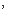 Son cümle söylenirken yavaşça yere eğilirler ve otururlar.  (Bu arada mantarların canlı olup olmadığı ile ilgili bir sohbet edilecekse “ evet bir canlıdır ama bitkilerin içinde bir canlı değildir. Mantarlar ayrı bir canlı grubudur” olarak bir açıklama yapılması uygundur veya bu konuya canlıların çeşitliliğini anlatmadan geçilmemesi gerekir.)Sonra öğretmen çocuklardan gözlerini kapatmalarını ve ellerinde bir kutu olduğunu hayal etmelerini ister. Şimdi kutuyu açtıklarını, kutunun içinde bir hayvan gördüklerini düşünmelerini, hayvanın görünüşüne, hareketlerine, sesine vb. dikkat etmelerini söyler. Daha sonra öğretmen; kutuda nasıl bir hayvan vardı? Büyüklüğü nasıldı? Hareketleri hızlı mıydı? Ne renkti? Onu gördüğünde neler hissettin? Böyle bir hayvan gördüğünde yüz ifaden nasıl olur? Vb. sorularla çocukların hayal ettiklerini söylemelerini ister. Ardından her çocuk hangi hayvanı hayal ettiğini söyler.Öğretmen sonrasında çocukları sanat etkinliği için sınıfa getirir ve masalara geçmelerini söyler. Her çocuğa resim kağıdı ve pastel boyalar dağıtılır. Hayal ettikleri hayvanı ve nerede olduğunun resmini yapmalarını ister. Çalışma sırasında öğretmen masaların arasında dolaşır ve rehberlik eder. Bitirilen çalışmalar panoda sergilenir.
				DEĞERLENDİRMEHangi etkinlikleri yaptık? En çok hangi etkinliği sevdin? Neden?Resim yapmak zevkli miydi?UYARLAMAGÜNLÜK EĞİTİM AKIŞI Okul Adı       : …………...Tarih           : 14.02.2018Yaş Grubu (Ay): ……………Öğretmen Adı: ……………GÜNE BAŞLAMA ZAMANI/ OYUN ZAMANIKAHVALTI, TEMİZLİK ETKİNLİK ZAMANI“Dikkat et, yap” isimli bütünleştirilmiş matematik, sanat ve oyun etkinliği (etkinlik 15) “Sunucular televizyonda” isimli drama etkinliği(etkinlik 16)GÜNÜ DEĞERLENDİRME ZAMANIEVE GİDİŞ GENEL  DEĞERLENDİRMEÇocuk açısından:Program açısından:Öğretmen açısından:15. DİKKAT ET, YAPEtkinlik Türü: Matematik, sanat, oyun etkinliği (Bütünleştirilmiş bireysel etkinlik)Yaş Grubu   :KAZANIMLAR VE GÖSTERGELERİBilişsel Gelişim:Kazanım 1. Nesne/durum/olaya dikkatini verir. Göstergeleri: Dikkat edilmesi gereken nesne/durum/olaya odaklanır. Dikkatini çeken nesne/durum/olaya yönelik sorular sorar. Dikkatini çeken nesne/durum/olayı ayrıntılarıyla açıklar.Kazanım 4. Nesneleri sayar. Göstergeleri: Belirtilen sayı kadar nesneyi gösterir. Saydığı nesnelerin kaç tane olduğunu söyler. Kazanım 6: Nesne ya da varlıkları özelliklerine göre eşleştirir.
Göstergeleri:Nesne/varlıkları rengine göre ayırt eder, eşleştirir .Nesne/varlıkları miktarına göre ayırt eder, eşleştirir. Kazanım 7. Nesne ya da varlıkları özelliklerine göre gruplar. Göstergeleri:  Varlıkları miktarına göre gruplar.Motor Gelişim:Kazanım 4. Küçük kas kullanımı gerektiren hareketleri yapar. Göstergeleri: Kalemi doğru tutar, kalem kontrolünü sağlar, çizgileri istenilen nitelikte çizer.MATERYALLERÇalışma sayfaları, kalemler, sanat etkinliği sayfası, makas, lastikSÖZCÜKLERKAVRAMLARCanlı-cansızÖĞRENME SÜRECİÖğretmen çocuklardan masalara geçmelerini ister. Bunun için 20’ye kadar sayar vesayarken gözlerini kapatır. Gözlerini açtığında hazır bekleyen tüm çocuklara teşekkür eder.Çocuklara “canlı-cansız” kavram konulu çalışma sayfaları dağıtılır. Canlı ve cansız varlıklar yönergeye göre işaretlenir.  Ardından “sayalım”   konulu çalışmalar dağıtılır ve eşit sayıdaki varlıklar eşleştirilir.Son olarak “görsel algı” çalışma sayfalarında kedinin parçası bulunur ve yönerge uygulanır.Öğretmen çalışmalara rehberlik eder.Çalışmalar bitince sınıf toplanır ve kesi maskesi yapmak için malzemeler alınır.Kedinin canlı olup olmadığı konusunda sohbet edilir.Maskeler belirtilen çizgilerden kesilir ve lastikler geçirilerek başa takılır.Sınıf toplanır düzenlenir.Ardından çocuklar maskeleriyle kedi gibi miyavlayarak dolaşırlar ve serbest oyun oynarlar. DEĞERLENDİRMEEtkinlikleri uygularken neler öğrendik?Hangi etkinliği daha çok sevdin?Hangisini yapmakta zorlandın?Bunlara benzer bir etkinlik daha önce yaptın mı?UYARLAMA16. SUNUCULAR TELEVİZYONDAEtkinlik Türü: Drama etkinliği (Küçük grup etkinliği)Yaş Grubu   :KAZANIMLAR VE GÖSTERGELERİSosyal-Duygusal Gelişim :Kazanım 10: Sorumluluklarını yerine getirir.
Göstergeleri:  Sorumluluk almaya istekli olduğunu gösterir. Üstlendiği sorumluluğu yerine getirir.Kazanım 15: Kendine güvenir.
Göstergeleri: Grup önünde kendini ifade eder.  Gerektiğinde liderliği üstlenir. Dil Gelişimi :Kazanım 5: Dili iletişim amacıyla kullanır.
Göstergeleri: Konuşurken jest ve mimiklerini kullanır.Konuşmayı başlatır.  Konuşmayı sürdürür.   Konuşmayı sonlandırır.  Konuşmalarında nezaket sözcükleri kullanır. Sohbete katılır. MATERYALLERÜç boyutlu haberleşme araçları, televizyon maketiSÖZCÜKLERReklam, aşama, filmKAVRAMLARÖĞRENME SÜRECİÇocuklarla “Ben, küçük kaplanım. Taştan taşa atlarım. Etkinliği duyunca, sandalyeye konarım.” tekerlemesi söylenerek sandalyelere oturulur.Evden getirilen haberleşme araçları çocuklarla birlikte incelenir. Her çocuk hazırladığı haberleşme aracı için hangi malzemeleri kullandığı, özellikleri, nasıl kullanıldığı ile ilgili açıklamalar yapar.Her çocuk haberleşme aracını tanıttıktan sonra öğretmen bir oyun oynayacaklarını söyler. Daha önceden hazırladığı televizyon ekranını ortaya getirir. Televizyon hakkında sohbet edilir. Televizyonda ne seyrettikleri sorulur. Reklamlar ile ilgili bildiklerini anlatmaları istenir. Nelerin reklamının yapıldığı, en çok hangi reklamı sevdikleri sorulur. Reklamların bize neyi haber verdiği hakkında sohbet edilir.Çocuklar 3-4 kişilik küçük gruplara ayrılırlar. Öğretmen bu gruplardan bir reklam oluşturmalarını ister. (Bir tişört, oyuncak, kalem, ayakkabı vb. hakkında) çocuklar gruplarıyla birlikte bir süre düşünürler. Öğretmen aralarında dolaşarak rehberlik eder. Her grup hazırladığı reklam filmini rol dağılımı yaparak televizyonun arkasında veya sınıf alanında arkadaşlarına sunarlar.En ilgi çekici reklam çocuklar tarafından seçilir. Ardından değerlendirme kısmına geçilir.				DEĞERLENDİRMEReklam ne demektir? Bize neyi haber verir? En çok hangi reklamı seviyorsun?Bir ürünün reklamını yapmak neden önemlidir?Senin reklamının konusu neydi?Bu reklam filmini oynarken kendini nasıl hissettin?Reklamı hazırlarken hangi aşamalardan geçtin?Sence bu reklam ilgi çekici oldu mu?Reklamcı birini tanıyor musun?Reklamlar olmasa yeni çıkan ürünlerden başka nasıl haberimiz olabilir?UYARLAMAGÜNLÜK EĞİTİM AKIŞI Okul Adı       : …………...Tarih           :  15.02.2018Yaş Grubu (Ay): ……………Öğretmen Adı: ……………GÜNE BAŞLAMA ZAMANI/ OYUN ZAMANIKAHVALTI, TEMİZLİKETKİNLİK ZAMANI“Canlılarla kolaj” isimli sanat, matematik etkinliği (etkinlik17) “Hatasını anlayan Bobi” isimli Türkçe etkinliği(etkinlik 18)GÜNÜ DEĞERLENDİRME ZAMANIEVE GİDİŞ GENEL DEĞERLENDİRMEÇocuk açısından:Program açısından:Öğretmen açısından:17.CANLILARLA KOLAJEtkinlik Türü: Sanat, matematik etkinliği (Bütünleştirilmiş bireysel etkinlik)Yaş Grubu   :KAZANIMLAR VE GÖSTERGELERİBilişsel Gelişim :Kazanım 4: Nesneleri sayar.
Göstergeleri: Belirtilen sayı kadar nesneyi gösterir. Saydığı nesnelerin kaç tane olduğunu söyler.  Kazanım 13: Günlük yaşamda kullanılan sembolleri tanır.
Göstergeleri: Verilen açıklamaya uygun sembolü gösterir.Sosyal-Duygusal Gelişim :Kazanım 3: Kendini yaratıcı yollarla ifade eder.
Göstergeleri: Duygu, düşünce ve hayallerini özgün yollarla ifade eder. Kazanım 7: Bir işi ya da görevi başarmak için kendini güdüler.
Göstergeleri:  Yetişkin yönlendirmesi olmadan bir işe başlar.  Başladığı işi zamanında bitirmek için çaba gösterir.Motor Gelişim :Kazanım 4: Küçük kas kullanımı gerektiren hareketleri yapar. 
Göstergeleri: Malzemeleri keser.  Malzemeleri yapıştırır.Dil Gelişimi :
Kazanım 5: Dili iletişim amacıyla kullanır.
Göstergeleri: Konuşurken jest ve mimiklerini kullanır. Konuşmayı başlatır.  Konuşmayı sürdürür.  Konuşmayı sonlandırır. Konuşmalarında nezaket sözcükleri kullanır. Sohbete katılır.  Konuşmak için sırasını bekler.  Duygu, düşünce ve hayallerini söyler.MATERYALLERGazeteler ve dergiler, resim kağıdı, makas, yapıştırıcı, pastel ve kuru boyalar, sayı kartları, çalışma sayfalarıSÖZCÜKLERKolaj KAVRAMLARCanlı-cansız                                  ÖĞRENME SÜRECİÇocuklar “biz çalışkan kaplanlarız, sayarız, yaparız. Etkinliğe koşarız” tekerlemesi söylenerek masalara alınırlar.Öğretmen çocuklara canlılarla ilgili bir resim yapacaklarını söyler. Bunu “kolaj” denilen bir çalışmayla yaparlar. Öğretmen kolaj kelimesinin açıklamasını yapar. Çocuklarla gazete ve dergiler incelenir. Gazete ve dergilerden canlıların resimleri bulunup kesilir. Bu canlılarla bir resim hayal etmeleri istenir. (deniz altında, havada, ormanda vb.) Öğretmen çocukların hayal ettikleri mekana göre resim kağıdında bu canlıları yapıştırıp bir ürün oluşturmalarına yardımcı olur.Sanat etkinliği bittiğinde resimdeki canlılar her çocuk tarafından sayılır.Öğretmenin daha önceden hazırladığı 1’den 20’ye kadar olan sayılar masasında hazır bulunur. Çocuklar resimlerindeki canlı sayısı kadar sayıyı bulup alırlar ve resimlerinin bir köşesine yapıştırırlar.Ardından “canlı-cansız” konulu çalışma sayası yönergelere uygun olarak tamamlanır.“sayı-renk” çalışma sayfası da tamamlandıktan sonra sınıf düzenlenir.DEĞERLENDİRMEKolaj ne demek?Nasıl bir kolaj çalışması yaptık?Sen hangi canlıların resimlerini kullandın?Bu sanat etkinliğini sevdin mi?Zorlandığın veya sana kolay gelen yerler oldu mu?Daha önce böyle bir çalışma yapmış mıydın?Buna benzer başka nasıl çalışmalar yapabiliriz?UYARLAMA18. HATASINI ANLAYAN BOBİEtkinlik Türü: Türkçe etkinliği (Büyük grup etkinliği)Yaş Grubu   :KAZANIMLAR VE GÖSTERGELERİDil Gelişimi:Kazanım 5: Dili iletişim amacıyla kullanır.
Göstergeleri: Sohbete katılır.  Konuşmak için sırasını bekler.Kazanım 6: Sözcük dağarcığını geliştirir.
Göstergeleri:  Dinlediklerinde yeni olan sözcükleri fark eder ve sözcüklerin anlamlarını sorar. Sözcükleri hatırlar ve sözcüklerin anlamını söyler. Yeni öğrendiği sözcükleri anlamlarına uygun olarak kullanır.  Zıt anlamlı sözcükleri kullanırMATERYALLERHikaye kartıSÖZCÜKLERKAVRAMLARCanlı-cansızÖĞRENME SÜRECİÖğretmen “dedemin gözlükleri” parmak oyununu söyleyerek çocukların ilgisini toplar.DEDEMİN GÖZLÜKLERİ Dedem uyurken(Uyuma öykünmesi yapılır)Gözlüklerini yitirmiş(Baş ve işaret parmaklarıyla gözlük yapılır)Aramış taramış(Sağa sola bakılır)Birde bakmış(Eller başın üstüne götürülür)Başının üstünde(Başın üzerinde gözlük yapılır)Öğretmen çocukların dikkatini topladıktan sonra hikayeyi okumaya başlar.HATASINI ANLAYAN BOBİBobi, ormanda ailesiyle birlikte yaşayan sevimli bir yavru ayıymış. Bobi, aslında herkesi çok severmiş fakat salyangozlara bir türlü ısınamıyormuş. Onlara hep zarar verirmiş. Bunu bilen Bilge Baykuş, bir gün Bobi’yi yanına çağırmış: - Merhaba Bobi. Ormanda bir gezinti yapmak istiyorum. Bana katılır mısın, demiş. Bobi, bu teklife çok sevinmiş çünkü Bilge Baykuş’u çok seviyormuş. Birlikte ormanda dolaşmaya başlamışlar. Bir ara yerde çürük bir elma görmüşler. Bilge Baykuş çürük elmayı eline almış: - Elimde ne görüyorsun, diye sormuş. Ayı Bobi: - Çürük bir elma. Bence elinde fazla tutma, at gitsin. Çürük bir elma ne işe yarar ki, demiş. Bilge Baykuş: - Ne işe mi yarar? Biliyor musun çürük elmanın içinde bile gözümüzle göremediğimiz birçok canlı vardır. Bunlar elmanın çürümesine yardımcı olur. Çürüyen elma toprağa karışır, gübre olur. Toprağın daha verimli olmasını sağlar. Verimli toprak sayesinde bitkiler daha iyi büyür. Bitkiler büyüdükçe insanlar, hayvanlar yaşamak için gerekli ihtiyaçlarını karşılarlar. Görüyor musun Bobi? Tüm canlılar birbirine muhtaç. Hepsinin bir görevi var, demiş. O sırada Bobi’nin aklına sevmediği salyangozlar gelmiş. Bilge Baykuş’a: - Peki salyangozların ne gibi faydaları vardır, diye sormuş. Bilge Baykuş’un beklediği soru sonunda gelmiş. Bobi’ye: - Salyangozların sümük gibi salgıladıkları sıvıdan ilâç yapılır. Bu ilâç yaraları iyileştirir. İnsanlar ciltlerini korumak için bu sıvıdan yapılan kremleri kullanırlar. Salyangozun böyle büyük bir faydası vardır. Ayrıca bitkilere zarar veren bazı böcekleri yer, demiş. Bobi, salyangozun bile bu kadar faydasının olduğunu öğrenince daha önce yaptıklarından çok utanmış. Bilge Baykuş sayesinde salyangozları da sevmeye başlamış ve onlarla arkadaş olmuş. Bilge Baykuş, Bobi’nin salyangozlara karşı değişen davranışlarını gördükçe çok mutlu olmuş.Hikaye sonrasında sohbet edilir.Canlıların faydaları hakkında konuşulur.DEĞERLENDİRMEBobi kimdi?Bobi kimi sevmiyordu? Neden?Bilge baykuş ne yaptı?Bobihikayenin sonunda ne yaptı?Sen Bobi’nin yerinde olsaydın ne yapardın?UYARLAMAGÜNLÜK EĞİTİM AKIŞI Okul Adı           : …………...Tarih               :  16.02.2018Yaş Grubu (Ay)    : ……………Öğretmen Adı: ……………GÜNE BAŞLAMA ZAMANIOYUN ZAMANIKAHVALTI, TEMİZLİKETKİNLİK ZAMANI•“Mor nasıl oluşur?” isimli bütünleştirilmiş fen, Türkçe ve sanat etkinliği (etkinlik 19) “Gazeteler” isimli bütünleştirilmiş drama ve oyun etkinliği(etkinlik 20)GÜNÜ DEĞERLENDİRME ZAMANIEVE GİDİŞGENEL DEĞERLENDİRMEÇocuk açısından:Program açısından: Öğretmen açısından:19. MOR NASIL OLUŞUR?Etkinlik Türü: Fen, Türkçe ve sanat etkinliği (Bütünleştirilmiş bireysel etkinlik)Yaş Grubu   :                        KAZANIMLAR VE GÖSTERGELERİMotor Gelişimi:Kazanım 4. Küçük kas kullanımı gerektiren hareketleri yapar.Göstergeleri: Değişik malzemeler kullanarak resim yapar. Kalemi doğru tutar.Bilişsel Gelişim:Kazanım 1. Nesne/durum/olaya dikkatini verir. Göstergeleri: Dikkat edilmesi gereken nesne/durum/olaya odaklanır. Dikkatini çeken nesne/durum/olaya yönelik sorular sorar. Dikkatini çeken nesne/durum/olayı ayrıntılarıyla açıklar.Kazanım 5. Nesne ya da varlıkları gözlemler. Göstergeleri: Nesne/varlığın adını, rengini söyler.Sosyal ve Duygusal Gelişim:Kazanım 3. Kendini yaratıcı yollarla ifade eder. Göstergeleri: Duygu, düşünce ve hayallerini özgün yollarla ifade eder.  Nesneleri alışılmışın dışında kullanır. Özgün özellikler taşıyan ürünler oluşturur.MATERYALLERMor renkli nesneler, ,sulu boya, şeffaf bardak, resim kağıdı, çalışma sayfaları, kuru boyalarSÖZCÜKLER				Mor, patlıcan, menekşeKAVRAMLARMor Renk ÖĞRENME SÜRECİÇocuklarla “Ben, küçük kaplanım. Taştan taşa atlarım. Etkinliği duyunca, sandalyeye konarım.” tekerlemesi söylenerek masalara geçilir.  Öğretmen çocukların dikkatini,  daha önceden sınıfta mor  nesnelerle (mor balon, mor kalem, mor renk yün, menekşe, patlıcan vb.) oluşturduğu köşeye çeker.Çocuklarla birlikte köşedeki mor renkli nesneler incelenir ve özellikleri hakkında konuşulur.Öğretmen çocuklara, mor rengin bir ara renk olduğunu, iki ana rengin (mavi ve kırmızı) karışımından oluştuğunu söyler.Öğretmen rehberliğinde MOR rengin oluşumu mavi ve kırmızı sulu boya şeffaf bardağın içinde karıştırılarak görsel olarak çocukların görmelerine olanak sağlanır. Ardından suluboyalar ve A4 kağıdı çocuklara dağıtılarak, sadece mavi ve kırmızı renkte sulu boyalarını kullanarak bir resim yapmalarını söyler. Resmi yaparken kırmızı ve mavi rengin karıştığı noktalarda,  mor rengin oluşumuna çocukların dikkati çekilir. Etkinlik sonunda çocuklar oluşturdukları resimde neler yaptıklarını arkadaşlarına anlatırlar.Sınıf toplandıktan sonra öğretmen parmak oyunu oynatarak geçiş yapar ve çalışma sayfalarını dağıtır.Çalışma sayfalarındaki “mor renkli ayakkabılar” isimli hikaye okunur. Hikaye hakkında sohbet edilir.Ardından mor renk animasyonu izlenir.Üzüm mor renge boyanır. Öğretmen rehberlik eder.DEĞERLENDİRMEBugün hangi rengi tanıdık? Mor  renkli neleri gördük?Mor rengi hangi renkleri kullanarak oluşturduk?Mavi ve kırmızı suluboyaları kullanarak nasıl bir resim yaptınız? İki rengin birleştiği yerlerde hangi renkler oluştu?   UYARLAMA20.GAZETELEREtkinlik Türü : Drama ve oyun etkinliği (Bütünleştirilmiş büyük grup etkinliği)Yaş Grubu   :KAZANIMLAR VE GÖSTERGELERİSosyal-Duygusal Gelişim:Kazanım 3: Kendini yaratıcı yollarla ifade eder.
Göstergeleri: Duygu, düşünce ve hayallerini özgün yollarla ifade eder. Nesneleri alışılmışın dışında kullanır.Kazanım 15: Kendine güvenir.
Göstergeleri: Gerektiğinde liderliği üstlenir.Dil  Gelişimi :Kazanım 7: Dinledikleri/izlediklerinin anlamını kavrar.
Göstergeleri:  Sözel yönergeleri yerine getirir.  Dinledikleri/izlediklerini açıklar. 
 Dinledikleri/izledikleri hakkında yorum yapar. Kazanım 8: Dinledikleri/izlediklerini çeşitli yollarla ifade eder.
Göstergeleri: Dinledikleri/izledikleri ile ilgili sorular sorar.  Dinledikleri/izledikleri ile ilgili sorulara cevap verir. Dinledikleri/izlediklerini drama yoluyla sergiler.Motor Gelişim:Kazanım 5: Müzik ve ritim eşliğinde hareket eder.
Göstergeleri: Basit dans adımlarını yapar. MATERYALLERGazete, çöp torbasıSÖZCÜKLERKAVRAMLARÖĞRENME SÜRECİÇocuklar masalara alınır ve bilmeceler sorulur.Uzun yoldan kuş gelir 				O her gün yeniden doğar Ne söylese hoş gelir (mektup)			Dünyaya haber yayar. (Gazete) Ayrı yerde olsak da O yaklaştırır bizi 				Sesi var canı yok Alo deyince ne güzel 				Konuşur ağzı yok (Radyo)Duyarız sesimizi (telefon)Bilmecelerin ardından çocuklara gazeteler hakkında bildikleri sorulur. Evlerine gazete alınıp alınmadığı sorulur ve cevaplar dinlenir. Ardından öğretmen çocukları oyun alanına alır ve her çocuğa iki taraflı büyük bir gazete sayfası verilir. Öğretmen “ gazetede neler görüyorsunuz çocuklar?” diye sorar ve cevapları dinlenir. Ardından “ biliyor musunuz benim gazetem aslında bir kemer” der ve kemer gibi beline sarar. Çocuklardan onların gazetesinin ne olduğunu düşünüp gazeteyi o şekler getirmelerini ister. Her çocuk benzettiği şeyi yapıp gösterir.Ardından “Çocuklar ben bir uçurtma yapmaya karar verdim hadi hepimiz uçurtmalarımızı uçuralım hava çok güzel” der ve bütün sınıf müzik eşliğinde uçurtmasını uçurur.
Sonra müziği kapatıp “Aaaaaa! Aslında bu bir tarla hadi herkes tarlasını yere sersin ve tarlada tohum olsun miniciksiniz daha… ( çocuklar gazete üzerinde minicik olur). Tohumlar yavaş yavaş büyüyor. Galiba kocaman ağaç oldular ağaçlar ne kadar sessiz...Şimdi ağaçlardan bazılarına dokunacağım ve birer kelebek olacaklar kelebekler ağaçların arasında çılgınca uçacaklar...(Bu arada müzik açılır) Şimdi de ağaçlar birer tırtıl ve kelebeklerle birlikte dost olmuşlar. Çok mutlular ve mutluluk dansı yapıyorlar..” der.
Daha sonra öğretmen karnına çöp torbasını tutar ve açar; “ ormana bir kanguru gelmiş isterseniz bu aç kangurunun karnın doyuralım ne dersiniz?” der ve çocuklar yerde serili gazeteleri toplayıp çöp torbasını içine doldurur. Bu çöp torbası bağlanır ve 2 tane top yapılır. Çocuklar 2 gruba ayrılır ve tren olurlar. Öğretmen; “ çocuklar herkes vagona,  aman vagonlar birbirinden sakın kopmasın” der. Çocuklardan 2 tanesi lider seçilir. Sıraların karşısına geçip ellerine çöp torbasından yapılan top verilir.
Lider çocuklar arkadaşlarına sıra ile topu atarlar, her atılan çocuk topu kapar, lidere atar ve çömelir. Lider 2. sıradaki çocuğa atar o da tekrar lidere atar ve çömelir bu şekilde her çocuk sıra ile atmış ve çömelmiş olur...İlk bitiren grup 1. olur ve alkışlanır.Oyun ve drama etkinliğinin ardından sınıfa geçilip değerlendirme yapılır.DEĞERLENDİRMEGazeteler ne işe yarar?Gazetelerle nasıl bir etkinlik yaptık?Gazeteleri ne olarak kullandık? Neye benzettik?Bu dramayı yaparken kendini nasıl hissettin?En çok hangi bölümünü sevdin?Nasıl bir oyun oynadık? Oynadığımız oyun hoşuna gitti mi?Gazetelerle başka nasıl oyunlar oynayabiliriz?Gazetelerle başka neler yapabiliriz?Sen bir gazete olsaydın insanlara nasıl haberler vermek isterdin?AİLE KATILIMIAilelerden çocuklarıyla evdeki gazeteleri incelemeleri ve mümkünse bir gazete abone olup evlerine her gün gazete gelmesini sağlamaları istenir.UYARLAMAGÜNLÜK EĞİTİM AKIŞIOkul Adı      : …………...Tarih          :19.02.2018Yaş Grubu (Ay: ……………Öğretmen Adı:……………GÜNE BAŞLAMA ZAMANI/ OYUN ZAMANIKAHVALTI, TEMİZLİKETKİNLİK ZAMANICanlıları gruplayalım” isimli bütünleştirilmiş Türkçe, matematik, sanat etkinliği(etkinlik 21) “Telefon görüşmesi” isimli bütünleştirilmiş Türkçe, fen ve drama etkinliği(etkinlik 22)GÜNÜ DEĞERLENDİRME ZAMANIEVE GİDİŞ GENEL  DEĞERLENDİRMEÇocuk açısından:Program açısından:Öğretmen açısından:21. CANLILARI GRUPLAYALIMEtkinlik Türü: Türkçe ve sanat etkinliği (Bütünleştirilmiş bireysel etkinlik)Yaş Grubu   :KAZANIMLAR VE GÖSTERGELERİBilişsel Gelişim:Kazanım 4. Nesneleri sayar. Göstergeleri: Belirtilen sayı kadar nesneyi gösterir. Saydığı nesnelerin kaç tane olduğunu söyler.  Kazanım 7. Nesne ya da varlıkları özelliklerine göre gruplar. Göstergeleri:  Varlıkları miktarına göre gruplar. Nesne/varlıkları dokusuna göre gruplar.Dil Gelişim :Kazanım 5: Dili iletişim amacıyla kullanır.
Göstergeleri: Sohbete katılır. Konuşmak için sırasını bekler. Duygu, düşünce ve hayallerini söyler.Motor Gelişim :Kazanım 4: Küçük kas kullanımı gerektiren hareketleri yapar. 
Göstergeleri: Malzemeleri keser.  Malzemeleri yapıştırır. Kalem kontrolünü sağlar.MATERYALLERÇalışma sayfaları, kalemler, bilgisayar, makas, yapıştırıcıSÖZCÜKLERMantar, mikroskobikKAVRAMLARCanlı-cansız, 1-6 arası sayılarÖĞRENME SÜRECİÖğretmen çocukları” kaplan” tekerlemesini söyleyerek masalara alır.Çocuklarla canlılar hakkında sohbet eder.Canlıların çok fazla olduğunu ve gruplara ayrıldığını söyler.“canlı grupları isimli sayfada çocuklarla canlıların grupları incelenir. Varlıklar uygun gruba götürülürler.Ardından “canlı grupları” isimli başka bir çalışma sayfasında gruptaki canlılar sayılır ve uygun sayılarla eşleştirilir.Çalışmaların ardından malzemeler toplanır ve çocukların evden getirdikleri 3 boyutlu canlı maketleri incelenir. Bu maketleri yaparken ne kullandıklarını anlatırlar. Ürünler sınıfın bir köşesinde sergilenir.“canlılar” konulu sanat etkinliği sayfaları dağıtılır ve makasla resimler belirtilen çizgilerden kesilir.Kesilen resimler arka plan sayfasına yapıştırılır.Öğretmen çalışmalara rehberlik eder.Bitirilen çalışmalar panoda sergilenir.DEĞERLENDİRMECanlılar kaç gruba ayrılır?Canlılar neden gruplara ayrılmıştır?Yaptığın üründe hangi malzemeleri kullandın?Neden bu canlının maketini yapmak istedin?AİLE KATILIMIÖnceki günden bir canlının maketini yaparlar ve okula gönderirler.UYARLAMA22. TELEFON GÖRÜŞMESİEtkinlik Türü: Türkçe, fen ve drama etkinliği (Bütünleştirilmiş büyük grup etkinliği)Yaş Grubu   :KAZANIMLAR VE GÖSTERGELERİDil Gelişimi:Kazanım 3. Söz dizimi kurallarına göre cümle kurar. Göstergeleri: Düz cümle, olumsuz cümle, soru cümlesi ve bileşik cümle kurar. Cümlelerinde öğeleri doğru kullanır.Kazanım 5. Dili iletişim amacıyla kullanır. Göstergeleri: Konuşma sırasında göz teması kurar. Jest ve mimikleri anlar. Konuşurken jest ve mimiklerini kullanır.  Konuşmayı başlatır. Konuşmayı sürdürür. Konuşmayı sonlandırır. Konuşmak için sırasını bekler. Duygu, düşünce ve hayallerini söyler. Duygu ve düşüncelerinin nedenlerini söyler.Kazanım 8. Dinlediklerini/izlediklerini çeşitli yollarla ifade eder. Göstergeleri: Dinledikleri/izledikleri ile ilgili sorular sorar. Dinledikleri/izledikleri ile ilgili sorulara cevap verir. Dinlediklerini/izlediklerini başkalarına anlatır.Bilişsel Gelişim:Kazanım 1. Nesne/durum/olaya dikkatini verir. Göstergeleri: Dikkat edilmesi gereken nesne/durum/olaya odaklanır. Dikkatini çeken nesne/durum/olaya yönelik sorular sorar. Dikkatini çeken nesne/durum/olayı ayrıntılarıyla açıklar.Sosyal ve Duygusal Gelişim:Kazanım 3. Kendini yaratıcı yollarla ifade eder. Göstergeleri: Duygu, düşünce ve hayallerini özgün yollarla ifade eder.  Nesneleri alışılmışın dışında kullanır. Kazanım 12. Değişik ortamlardaki kurallara uyar. Göstergeleri: Nezaket kurallarına uyarMATERYALLERTelefon, pet bardak, ipSÖZCÜKLERTelefon, ahize, alo, teşekkür ederim, iyi akşamlar			     KAVRAMLARÖĞRENME SÜRECİÖğretmen, “Biz çalışkan Kaplanlarız. Kükreriz, zıplarız. Hikâye zamanı sessizce otururuz.”  diyerek çocukların minderlerde yarım ay şeklinde oturmalarını sağlar.Öğretmen çocuklara en çok kullandığımız haberleşme cihazının telefon olduğunu söyler ve sınıfa telefon getirerek çocukların incelemeleri sağlanır. Öğretmen, telefonun numaralarının, ahizesinin vb. bölümlerinin nasıl kullanıldığını açıklar. Telefonla konuşulurken dikkat edilmesi gereken görgü kuralları söylenir (Kendini açıkça tanıtmak, numaranın doğru olup olmadığını kontrol etmek, telefonu açan kişinin konuşmasını bitirmeden telefonu kapatmamak vb.)Ardından öğretmen çocuklara kuklalar yardımıyla “ TELEFON GÖRÜŞMESİ” isimli hikayeyi anlatır.TELEFON GÖRÜŞMESİ(Kukla ile anlatım) Not: (İstenirse kukla ile seçilen bir çocuk konuşabilir.)Tuanna: Alo! Merhaba ben Tuanna. Sude’yle görüşebilir miyim?Sude: Nasılsın arkadaşım.Tuanna: Teşekkür ederim, ben de iyiyim, ya sen nasılsın? Ben bugün okula rahatsız olduğum için gelemedim.Tuanna: Seni öğretmenimizin hangi ödevi verdiğini sormak için aradım.Sude:Sayfa 16 yazılacak. Matematik kitabının 20. sayfasındaki problemler çözülecek. Teşekkür ederim arkadaşım!Tuanna: İyi akşamlar.Görüyorsunuz arkadaşlar. Bu gün okula gidemedim. Derslerimden geri kaldım. İyi ki telefon var. Telefon sayesinde arkadaşımdan ödevimi öğrendim.Zırrzırr. (Telefon sesi çıkarılır. Tuanna telefonda konuşur.)Tuanna: Efendim. (Tuanna biraz bekler, daha sonra)Annem şu anda evde yok. Komşuya gitti.....................................Tuanna: Tamam efendim. Ben notunuzu iletirim. İyi akşamlar... Annem gelince söyleyeyim hastaneden aradılar. Tahlil sonuçları çıkmış.Zırr....Zırr....Tuanna: Bu kez telefon değil, kapı zili çalındı. Gidip bakayım kim geldi. (Kukla aşağıya iner. Biraz sonra gelir, elinde mektup vardır.)Tuanna: Kapıya gelen postacıymış. Mektup gelmiş. Fatoş yazı yazmayı öğrenmiş. Bakın, zarfın üzerinde gönderen kısmında Fatoş Güler yazılı. Altında, sağ alt köşede bizim ev adresimiz yazılı. Sağ üst köşede ise pul var. O da gönderme ücreti.Zırrr... Zırr.Tuanna:  Bu ne sesi arkadaşlar kapı sesi mi, telefon sesi mi sizce hangisi?Hikaye bitiminde öğretmen çocuklarla hikaye hakkında sohbet eder, çocuklarla birlikte soru cevap şeklinde hikayeyi özetler.Öğretmen çocuklara “Bizde kendi telefonumuzu yapalım mı ne dersiniz?” diyerek çocukların etkinliğe olan dikkatini artırır.  Ardından çocuklara pet bardak ve ip dağıtır. İlk olarak öğretmen pet bardak ve ipi kullanarak kendine ilkel bir telefon yapar ve çocuklarla denemesini yapar. Bütün çocuklar kendilerine birer telefon yapar.Etkinlik bitiminde öğretmen çocuklara “Çocuklar peki bu nasıl olur bir bardaktan diğer bardağa ip yardımıyla nasıl ses gider?” sorusunu sorar ve çocuklarla bu konu hakkında sohbet eder. Öğretmen çocukların duygu ve düşüncelerini dinledikten sonra çocuklara titreşimler sayesinde sesin iletildiğini söyler.Ardından öğretmen ikişerli gruplar halinde çocuklara “TELEFON GÖRÜŞMESİ” konulu dramayı canlandırmaları için yönlendirir. Drama sırasında, deneyde yaptıkları telefon kullanılır.Bir süre çocuklarla telefon görüşmeleri canlandıran öğretmen bütün çocukların etkinliklerine katılmalarını sağlar.Çocukların duygu ve düşüncelerini açıklamaları için çocuklara fırsat tanıyan öğretmen etkinlik boyunca çocuklara rehberlik eder.DEĞERLENDİRMETelefonla konuşurken nelere dikkat etmeliyiz?Hikayemizin ismini hatırlıyor musunuz?HikayedeTuanna neden arkadaşı Sılayı aramış?Hikayede kapıya kim gelmiş ve ne getirmiş?Mektubun üzerinde neler yazıyormuş?Siz hiç telefon görüşmesi yaptınız mı?Kendi telefonlarımızı nasıl yaptık?Bir bardaktan diğer bardağa ip yardımıyla nasıl ses gitti?Kendi yaptığınız telefonlarla arkadaşlarınızla AİLE KATILIMIYapılan telefon evlere gönderilir ve TELEFON GÖRÜŞMESİ canlandırması evde anne ve babalarıyla da yapmaları sağlanır. Evde bir haberleşme aracı hazırlayıp okula getirmeleri istenir.UYARLAMAGÜNLÜK EĞİTİM AKIŞIOkul Adı       : …………...Tarih           :  20.02.2018Yaş Grubu (Ay): ……………Öğretmen Adı: ……………GÜNE BAŞLAMA ZAMANI/ OYUN ZAMANIKAHVALTI, TEMİZLİKETKİNLİK ZAMANI“Çember” isimli bütünleştirilmiş oyun ve matematik etkinliği ( etkinlik 23) “Hikaye tamamlayalım”isimli Türkçe etkinliği (etkinlik 24)GÜNÜ DEĞERLENDİRME ZAMANIEVE GİDİŞ GENEL  DEĞERLENDİRMEÇocuk açısından:Program açısından:Öğretmen açısından:23. ÇEMBEREtkinlik Türü: Oyun ve Matematik Etkinliği (Bütünleştirilmiş Büyük Grup Etkinliği)Yaş Grubu   :KAZANIMLAR VE GÖSTERGELERİBilşsel Gelişim:Kazanım 1. Nesne/durum/olaya dikkatini verir. Göstergeleri: Dikkat edilmesi gereken nesne/durum/olaya odaklanır. Dikkatini çeken nesne/durum/olaya yönelik sorular sorar. Dikkatini çeken nesne/durum/olayı ayrıntılarıyla açıklar.Kazanım 12. Geometrik şekilleri tanır. Göstergeleri: Gösterilen geometrik şeklin ismini söyler. Geometrik şekillerin özelliklerini söyler. Geometrik şekillere benzeyen nesneleri gösterir.Motor Gelişim:Kazanım 4. Küçük kas kullanımı gerektiren hareketleri yapar.Göstergeleri:Kalemi doğru tutar, kalem kontrolünü sağlar, çizgileri istenilen nitelikte çizer.MATERYALLERÇalışma sayfaları, kuru boya, hulahopSÖZCÜKLERÇember, hulahopKAVRAMLARÇemberÖĞRENME SÜRECİÇocuklarla “Ben, küçük kaplanım. Taştan taşa atlarım. Etkinliği duyunca, sandalyeye konarım.” tekerlemesi söylenerek sandalyelere oturulur.  “ÇEMBER” isimli tekerlemeyi söyler.ÇEMBERBen bir çemberimİçi boş bir yuvarlakTop atsan geçer içimdenHem de çocuklar için Ne güzel oyuncağımd ben.Kolunu geçir çevir,Belini geçir çevir,Ayağını geçir çevir,Çevir de çevir çok eğlenceliyim ben!Tekerlemeyi birkaç kez çocuklarla tekrar eden öğretmen tekerleme bitiminde çocuklar için getirdiği hulahopu çıkarır ve beline geçirerek çevirmeye başlar.Bu oyuncağın çember şeklinde bir yuvarlak olduğunu ve onunla şimdi oyun oynayacaklarını söyler. Her çocuk sırayla hulahopu çevirir. ( Hulahoplar birkaç tane olursa uygulanması daha kolay olur.)Ardından Öğretmen “Biz çalışkan kaplanlarız. Hoplarız zıplarız. Etkinlik zamanı masalara geçeriz.” diyerek çocukların masalara geçmelerini sağlar.Öğretmen masalara geçen çocuklara “ÇEMBER” isimli çalışma sayfalarını renkli kalemlerle birlikte dağıtır. Öğretmen çocuklardan bir süre çalışma sayfalarını incelemelerini ister. İnceleme bitiminde öğretmen çocuklara yönergeleri verir. Çalışmalar yönergelere uygun olarak tamamlanır. Öğretmen çocukların çalışmalarına rehberlik eder ve çocuklarla tek tek ilgilenir.“Çember” konulu kavram videosu izlenir.Sınıfta çember şekline benzeyen eşyalar incelenir. Çocuklar buldukları nesneleri gösterirler ve neden çember şeklinde olduklarını söylerler.DEĞERLENDİRMEHulahopla oynamak eğlenceli mi?Çember şeklini tarif eder misiniz?Daire ile farkı nedir sizce?Etrafımızda çember şekline benzeyen neler var?UYARLAMA24. HİKAYE TAMAMLAYALIMEtkinlik Türü:Türkçe etkinliği (Bireysel etkinlik)Yaş Grubu   :KAZANIMLAR VE GÖSTERGELERİBilişsel Gelişim :Kazanım 2:Nesne/durum/olayla ilgili tahminde bulunur.
Göstergeleri: Nesne/durum/olayla ilgili tahminini söyler. Dil Gelişim :Kazanım 7: Dinledikleri/izlediklerinin anlamını kavrar.
Göstergeleri:  Sözel yönergeleri yerine getirir.   Dinledikleri/izlediklerini açıklar. 
 Dinledikleri/izledikleri hakkında yorum yapar. Kazanım 8. Dinlediklerini/izlediklerini çeşitli yollarla ifade eder. Göstergeleri: Dinledikleri/izledikleri ile ilgili sorular sorar.  Dinledikleri/izledikleri ile ilgili sorulara cevap verir.  Dinlediklerini/izlediklerini başkalarına anlatır. Dinlediklerini/izlediklerini resim, öykü gibi çeşitli yollarla sergiler.Motor Gelişim :Kazanım 4: Küçük kas kullanımı gerektiren hareketleri yapar. 
Göstergeleri:Kalem kontrolünü sağlar.MATERYALLERÇalışma sayfaları, kuru boyalarSÖZCÜKLERbilgisayarKAVRAMLARÖĞRENME SÜRECİÇocuklar masalara alınır ve bilmeceler sorulur.Uzun yoldan kuş gelir 				O her gün yeniden doğar Ne söylese hoş gelir (mektup)			Dünyaya haber yayar. (Gazete) Ayrı yerde olsak da O yaklaştırır bizi 				Sesi var canı yok Alo deyince ne güzel 				Konuşur ağzı yok (Radyo)Duyarız sesimizi (telefon)Bilmecelerin ardından “Hikaye tamamlama” konulu çalışma sayfaları dağıtılır. “Eda ile büyükannesi” adlı kısa hikaye okunur.Yarıda kesilen hikayeyi çocukların devam ettirmesi ve resmini çizmeleri istenir.Hikayelerinin resmini çizen çocuklar hikayelerini anlatırlar. Öğretmen rehberlik eder.DEĞERLENDİRMEEda ve büyükannesi hangi haberleşme aracını kullanıyorlardı?Sen büyüklerine karşı saygılı bir çocuk musun?Senin büyükannen veya deden var mı?UYARLAMAGÜNLÜK EĞİTİM AKIŞIOkul Adı         : …………...Tarih             :  21.02.2018Yaş Grubu (Ay)  : ……………Öğretmen Adı: ……………GÜNE BAŞLAMA ZAMANI/ OYUN ZAMANIKAHVALTI, TEMİZLİKETKİNLİK ZAMANI“Canlıların yaşam hakkı” isimli Türkçe etkinliği(etkinlik 25) “Katla bakalım” isimli fen etkinliği (etkinlik 26)GÜNÜ DEĞERLENDİRME ZAMANIEVE GİDİŞ GENEL DEĞERLENDİRMEÇocuk açısından:Program açısından:Öğretmen açısından:25. CANLILARIN YAŞAM HAKKIEtkinlik Türü: Türkçe etkinliği (Büyük grup etkinliği)Yaş Grubu   :KAZANIMLAR VE GÖSTERGELERİSosyal duygusal gelişim:Kazanım 6: Kendisinin ve başkalarının haklarını korur.
Göstergeleri: Haklarını söyler. Başkalarının hakları olduğunu söyler. Haksızlığa uğradığında neler yapabileceğini söyler. Başkalarının haklarını korumak için neler yapması gerektiğini söyler.  MATERYALLERÇalışma sayfaları, kuru boyalarSÖZCÜKLEREmpati KAVRAMLARCanlı-cansızAlçak-yüksekÖĞRENME SÜRECİÖğretmen, “Biz çalışkan Kaplanlarız. Kükreriz, zıplarız. Hikâye zamanı sessizce otururuz.”  diyerek çocukların sandalyelerinde oturmalarını sağlar.Öğretmen çocuklarla canlılara nasıl davranmak gerektiğini, onların da duyguları olduğunu, canlarının acıdığını, hissedebildiklerini konuşur. Soru cevap şeklindeki konuşmanın ardından çocukların ilgisinin yoğunlaştığı sırada çalışma sayfasındaki kısa yazı okunur:“Yaşadığımız gezegen Dünya, uzayda hayat olan tek gezegendir. Bu gezegende birçok canlı vardır. İnsanlar, hayvanlar, bitkiler... Burada hepimiz birlikte yaşamak zorundayız. Hepimizin yaşamı birbirine bağlıdır. İnsanlar, diğer insanlara, bitkilere, hayvanlara saygı duymalıve iyi davranmalıdır.”Ardından ilgili yönerge uygulanır. Öğretmen rehberlik eder.Sonrasında canlılarla ilgili ilginç bilgiler öğrenilir.Canlıların bir arada yaşamasını vurgulayan “alçak-yüksek” kavram konulu çalışma sayfası da yönergelere uygun olarak tamamlanır.Canlıların yaşamının önemi hakkında konuşulur ve “canlıları koruyalım” şiiri okunur.CANLILARI KORUYALIMCanlılar pek çokturHayvanlar bitkiler insanlar…Hareketlidir, beslenir, büyürDuygusaldır hisseder üzülürKoruyalım canlıları, Sevelim onları,Hepsinin hakkı varYaşamaya bizim kadar…								Z.ADEĞERLENDİRMESen canlılara nasıl davranıyorsun?Canlılara neden iyi davranmalıyız?Sana kötü davranılsa kendini nasıl hissedersin?Çevrende canlılara kötü davrananlar var mı? onları uyarıyor musun?UYARLAMA26. KATLA BAKALIMEtkinlik Türü: Fen etkinliği (Bireysel etkinlik)Yaş Grubu   :KAZANIMLAR VE GÖSTERGELERİMotor Gelişim.Kazanım 4: Küçük kas kullanımı gerektiren hareketleri yapar. 
Göstergeleri: Malzemeleri değişik şekillerde katlar.Dil Gelişimi:Kazanım 5: Dili iletişim amacıyla kullanır.
Göstergeleri:  Konuşma sırasında göz teması kurar.  Sohbete katılır.  Konuşmak için sırasını bekler.
Duygu, düşünce ve hayallerini söyler.MATERYALLERA4 kağıdıSÖZCÜKLERKAVRAMLARÖĞRENME SÜRECİÖğretmen çocukları “kaplan” tekerlemesini söyleyerek masalara alır ve onlara bir deney yapacaklarını söyler.Deneyde bir kağıdın en çok ne kadar katlanabileceğinin araştırılacağı söylenir.Her çocuğa bir A4 kağıt verilir. Hep birlikte bu kağıtlar he seferinde ikiye katlanır.Her katlama sayılır. 7. Katlamadan sonra 8. Katlamayı kimsenin yapamadığı görülür ve 8. Kez katlamaya çalışılır.Çocuklarla kağıdın neden sekizinci kez katlanamadığı konuşulur.  Görüşler alınır.DEĞERLENDİRMEDeneyimizin adı neydi?Kağıtları katlarken zorlandın mı?Kağıdı en fazla kaç kez katlayabildik?Bu deneyi daha önce yapmış mıydın?
UYARLAMAGÜNLÜK EĞİTİM AKIŞIOkul Adı        : …………...Tarih            :  22.02.2018Yaş Grubu (Ay) : ……………Öğretmen Adı: ……………GÜNE BAŞLAMA ZAMANI/ OYUN ZAMANIKAHVALTI, TEMİZLİKETKİNLİK ZAMANI“Canlılar hareket ederler” isimli okuma yazmaya hazırlık etkinliği (etkinlik 27)•”Tadına bak” isimli bütünleştirilmiş fen, matematik ve Türkçe etkinliği (etkinlik 28)GÜNÜ DEĞERLENDİRME ZAMANIEVE GİDİŞ GENEL  DEĞERLENDİRMEÇocuk açısından:Program açısından:Öğretmen açısından:27. CANLILAR HAREKET EDERLEREtkinlik Türü: Okuma yazmaya hazırlık etkinliği (Bireysel etkinlik)Yaş Grubu   :KAZANIMLAR VE GÖSTERGELERİBilişsel Gelişim:Kazanım 5: Nesne ya da varlıkları gözlemler.
Göstergeleri: Nesne/varlığın kullanım amaçlarını söyler.  Dil Gelişimi:Kazanım 7: Dinledikleri/izlediklerinin anlamını kavrar.
Göstergeleri:  Sözel yönergeleri yerine getirir.  Dinledikleri/izlediklerini açıklar.  Dinledikleri/izledikleri hakkında yorum yapar. MATERYALLERSÖZCÜKLERKabak KAVRAMLARCanlı-cansız, hareketli-hareketsizÖĞRENME SÜRECİÖğretmen, “Biz çalışkan kaplanlarız. Kükreriz, zıplarız. Ders zamanı sandalyeye koşarız.”  tekerlemesi söylenerek oyun alanına geçilir.Önce canlıların özellikleri hakkında sohbet edilir.Sohbetin ardından “canlı-cansız, hareketli-hareketsiz” konulu çalışma sayfaları yönergelere uygun olarak tamamlanır. “Canlılar hareket ederler ama her hareket eden varlık canlı değildir.Hareket etmiyormuş gibi görünen ama aslında hareket edebilen bazı varlıklar canlıdır.” Bilgileri verilir.Çalışma sayfasındaki boş çerçeveye hareket eden canlı bir varlık çizilir.Öğretmen çalışmalara rehberlik eder.						DEĞERLENDİRMECanlılar hareket eder mi?Hangi canlıların hareketini göremeyiz?Cansız varlıklar nasıl hareket ederler?UYARLAMA28. TADINA BAKEtkinlik Türü: Fen, matematik ve Türkçe etkinliği (Bütünleştirilmiş büyük grup etkinliği)Yaş Grubu   :KAZANIMLAR VE GÖSTERGELERİBilişsel gelişim:  
Kazanım 1:Nesne/durum/olaya dikkatini verir.Göstergeler: Dikkatini çeken nesne/durum/olaya yönelik sorular sorar.
Kazanım 5:Nesne ya da varlıkları gözlemler. Göstergeler: Nesne/varlığın tadın, rengini, şeklini, uzunluğunu, rengini söyler.  Kazanım 8: Nesne ya da varlıkların özelliklerini karşılaştırır.
Göstergeleri: Nesne/varlıkların tadını ayırt eder, karşılaştırır.                            Dil gelişimi:
Kazanım 10.Görsel materyalleri okur.Göstergeler: Görsel materyalleri inceler.
sosyal-duygusal gelişimi: 
Kazanım 5.Bir olayla ilgili olumsuz duygularını açıklar.Göstergeler: Olumsuz duygularını olumlu sözler kullanarak açıklar.MATERYALLERTuz, şeker, acı biber, Limon, Elma, Tabak, Bıçak, bilgisayar, çalışma sayfaları, kalemlerSÖZCÜKLERKAVRAMLARtatlı-tuzlu-acı-ekşi, aç-tokÖĞRENME SÜRECİÖğretmen çocukları öğrendikleri bir tekerlemeyi söyleyerek masalara oturtur.  Önce daha önceden hazırladığı tuz, şeker, acı biber, limonu ortaya getirir. Çocuklara birer çay kaşığı verilir ve sularını yanlarına almaları istenir. Her çocuk sırayla gelip kaşığının ucuyla tatlarına bakar. Her yiyeceğin arasında o yiyeceğin tadının gitmesi için ağzına su alıp içer.Her birinin tadına baktıklarında neler hissettikleri sorulur. Tatlarının nasıl olduğu sorulur.Ardından malzemeler toplanır ve Türkçe etkinliği için hazırlık yapılır. “Açıp-kapa” parmak oyunu oynatılır.Açıp-kapa, açıp-kapa ( Avuçlar dışa dönük eller iki kez açılıp kapanır.)
El çırpalım, biraz da oynayalım. (Eller çırpılır, daha sonrada parmaklar havada şıklatılır.)
Açıp kapa, açıp kapa (eller açılıp, kapatılır.)
Kucağına koy (Eller kucakta kavuşturulur.)
Yavaş yavaş parmakların tırmansın (Parmaklar göğüsten yukarı doğru yürütülür.)
Ağzını da aç ama (Ağız açılır.)
Sakın elini koyma (Eller arkaya saklanır.)Ardından “HAYDİ MUTFAĞA” adlı hikaye çocuklara okunur veya bilgisayardan dinlettirilir. Daha sonra çalışma sayfası “tatlı-tuzlu-acı-ekşi” yönergelere uygun olarak tamamlanır.  Bitirilen çalışmalar toplanır.Ardından “aç-tok” konulu çalışma sayfaları dağıtılır.“Yeliz ve Arda isimli kardeşler parkta oynadıktan sonra eve geldiler. Yeliz’in karnı çok acıkmıştı. Annesinin hazırladığı masayı görünce hemen ellerini yıkadı ve masadaki sandalyeye oturdu. Arda kendini çok aç hissetmiyordu. O da ellerini yıkadı ve diğer sandalyeye oturdu. Yeliz iştahla yemek yerken Arda pek bir şey yiyemedi. Sadece pastanın tadına baktı.” Kısa hikayesi okunur. Çalışma yönergelere uygun olarak tamamlanır.DEĞERLENDİRMETat deneyini yaparken neler hissettin? En çok hangi tadı sevdin?Tatlı olan yiyeceklere örnek verelim.Acı olan yiyeceklere örnek verelim.Ekşi olan yiyeceklere örnek verelim.Tuzlu olan yiyeceklere örnek verelim.Hikayemiz ne ile ilgiliydi? Bir kez hikayemizi sırasına göre anlatalım.Tatlarla ilgili başka nasıl etkinlikler yapabiliriz?UYARLAMAGÜNLÜK EĞİTİM AKIŞIOkul Adı        : …………...Tarih            :  23.02.2018Yaş Grubu (Ay) : ……………Öğretmen Adı: ……………GÜNE BAŞLAMA ZAMANI/ OYUN ZAMANIKAHVALTI, TEMİZLİKETKİNLİK ZAMANI“Canlıların özellikleri”isimli bütünleştirilmiş Türkçe, drama etkinliği (etkinlik 29) “Deniz gözlüğü” isimli sanat etkinliği (etkinlik 30)GÜNÜ DEĞERLENDİRME ZAMANIEVE GİDİŞ GENEL DEĞERLENDİRME Çocuk açısından:Program açısından:Öğretmen açısından:29. CANLILARIN ÖZELLİKLERİEtkinlik Türü: Türkçe etkinliği (Bireysel etkinlik)Yaş Grubu   :KAZANIMLAR VE GÖSTERGELERİ Bilişsel Gelişim :Kazanım 2:Nesne/durum/olayla ilgili tahminde bulunur.
Göstergeleri: Nesne/durum/olayla ilgili tahminini söyler. Tahmini ile gerçek durumu karşılaştırır.Kazanım 3: Algıladıklarını hatırlar.
Göstergeleri: Nesne/durum/olayı bir süre sonra yeniden söyler. Dil Gelişim:Kazanım 5: Dili iletişim amacıyla kullanır.
Göstergeleri: Konuşmayı sürdürür. Konuşmayı sonlandırır.  Konuşmalarında nezaket sözcükleri kullanır. Sohbete katılır. 
MATERYALLERÇalışma sayfaları, kuru boyalarSÖZCÜKLERKAVRAMLARÖĞRENME SÜRECİÇocuklar masalara alınır. Bilinen tekerlemeler tekrar edilir.Bilinen parmak oyunları oynanır.Çocuklara “canlıların özellikleri” konulu çalışma sayfaları daıtılır. Canlıların sahip oldukları özellikler incelenir.Sayfalardaki cümleler öğretmen tarafından okunur.Çocuklar bu cümlelerin doğru olup olmadıklaırnısöylrler.Bitirilen çalışmalar toplanır. DEĞERLENDİRMECanlıların özellikleri nelerdir?Sana göre en ilginç olanı hangisi?UYARLAMA30. DENİZ GÖZLÜĞÜEtkinlik Türü: Sanat etkinliği (Bireysel etkinlik)Yaş Grubu   :KAZANIMLAR VE GÖSTERGELERİMotor Gelişim :Kazanım 4: Küçük kas kullanımı gerektiren hareketleri yapar. 
Göstergeleri: Malzemeleri keser.  Malzemeleri yapıştırır.MATERYALLEREtkinlik sayfaları, makas, yapıştırıcı, şeffaf poşetSÖZCÜKLERKAVRAMLARÖĞRENME SÜRECİÖğretmen, “Biz çalışkan kaplanlarız. Kükreriz, zıplarız. Ders zamanı sandalyeye koşarız.”  tekerlemesi söylenerek masalara geçilir.Çocuklara ilgili sayfalar dağıtılır.Deniz gözlükleri yönergeler doğrultusunda tamamlanır.Bu gözlüğün ne işe yaradığı hakkında konuşulur.Bitirilen etkinlikler sergilenir.DEĞERLENDİRMEÖğretmen çocukların makası tutuşunu izler. Notlar alır. Gelişimleri hakkında yorum yazar.UYARLAMAGÜNLÜK EĞİTİM AKIŞIOkul Adı         : …………...Tarih             :  26.02.2018Yaş Grubu (Ay)  : ……………Öğretmen Adı     : ……………GÜNE BAŞLAMA ZAMANI/ OYUN ZAMANIKAHVALTI, TEMİZLİKETKİNLİK ZAMANI“Meslekler” isimli bütünleştirilmiş Türkçe, sanat etkinliği(etkinlik 31) “Postacı” isimli bütünleştirilmiş Müzik ve Oyun Etkinliği(etkinlik 32)GÜNÜ DEĞERLENDİRME ZAMANIEVE GİDİŞ GENEL DEĞERLENDİRMEÇocuk açısından:Program açısından:Öğretmen açısından:31. MESLEKLEREtkinlik Türü: Türkçe ve sanat etkinliği (Bütünleştirilmiş bireysel etkinlik)Yaş Grubu   :KAZANIMLAR VE GÖSTERGELERİDil Gelişim :Kazanım 5: Dili iletişim amacıyla kullanır.
Göstergeleri: Sohbete katılır. Konuşmak için sırasını bekler. Duygu, düşünce ve hayallerini söyler.Sosyal-Duygusal Gelişim :Kazanım 16: Toplumsal yaşamda bireylerin farklı rol ve görevleri olduğunu açıklar.
Göstergeleri: Toplumda farklı rol ve görevlere sahip kişiler olduğunu söyler.
Aynı kişinin farklı rol ve görevleri olduğunu söyler.Motor Gelişim :Kazanım 4: Küçük kas kullanımı gerektiren hareketleri yapar. 
Göstergeleri: Malzemeleri keser.  Malzemeleri yapıştırır. Malzemeleri değişik şekillerde katlar. Kalem kontrolünü sağlar.
MATERYALLERÇalışma sayfaları, kalemler, bilgisayar, makas, yapıştırıcıSÖZCÜKLERMeslek KAVRAMLARÖĞRENME SÜRECİÖğretmen çocukları” kaplan” tekerlemesini söyleyerek masalara alır.Çocuklarla meslekler hakkında sohbet eder. Toplumda herkesin bir görevivardır. Çocukların, annelerin, babaların yapmaları gereken şeyler vardır. Annemiz ve babamız gibi yetişkin insanlar belli bir iş için çalışırlar. Yaptıkları bu işe “meslek” denir.Açıklamanın ardından çocuklara “meslekler” konulu çalışma sayfaları dağıtılır. Çocuklara annelerinin ve babalarının mesleklerini bilip bilmedikleri sorulur. Büyüyünce ne olmak istediğini çizmesi ve söylemesi istenerek bildikleri gözlemlenir.Diğer çalışma sayfaları olan “ meslekler” konusundaki açıklanmış meslekler inceler. İlgili bilgilendirici video izlenir. Çocuklarla bu meslekler tekrar edilir. Öğretmen sorular sorar.Çalışma sayfalar toparlanıp sanat etkinliğine geçilir ve ressam şapkası modeli çocuklara dağıtılır. Belirtilen çizgilerden kesilip yapıştırılarak şapkalar tamamlanır. Çocuklar bu şapkaları başlarına takarlar ve ressam olup etkinlik sayfasına resim çizerler.DEĞERLENDİRMEMeslek ne demek?Hangi meslekleri öğrendik?Sen büyüyünce ne olmak istersin?Annenin ve babanın mesleği ne?Sana en dikkat çekici gelen meslek hangisi?UYARLAMA32. POSTACIEtkinlik Türü: Drama ve oyun etkinliği (Bütünleştirilmiş büyük grup etkinliği)Yaş Grubu   :KAZANIMLAR VE GÖSTERGELERİDil Gelişim:Kazanım 2. Sesini uygun kullanır. Göstergeleri: Konuşurken/şarkı söylerken nefesini doğru kullanır. Konuşurken/şarkı söylerken sesinin tonunu, hızını ve şiddetini ayarlar.Kazanım 7. Dinlediklerinin/izlediklerinin anlamını kavrar. Göstergeleri: Sözel yönergeleri yerine getirir. Dinlediklerini/izlediklerini açıklar. Dinledikleri/izledikleri hakkında yorum yapar.Kazanım 8. Dinlediklerini/izlediklerini çeşitli yollarla ifade eder. Göstergeleri: Dinledikleri/izledikleri ile ilgili sorulara cevap verir. Dinlediklerini/izlediklerini resim, müzik, drama, şiir, öykü gibi çeşitli yollarla sergiler.Motor Gelişim:Kazanım 5. Müzik ve ritim eşliğinde hareket eder. Göstergeleri:Müzik ve ritim eşliğinde çeşitli hareketleri ardı ardına yapar.MATERYALLERPostacı çantası, mektup ve postacı kıyafetiSÖZCÜKLERPostacı, selam, teşekkür ederim, sevinçli, haber, uğurlar olsun, güle güle, dert görmesinKAVRAMLARÖĞRENME SÜRECİÖğretmen, “Şimdi sizinle çok eğlenceli bir oyun oynayacağız. Ama oyunumuzun çok güzelşarkısı var, öncelikle şarkımızı öğreneceğiz.” der ve çocuklara “ Bak Postacı Geliyor” adlı şarkılı oyunun önce şarkısını öğretir. Öğretmen şarkıyı söylerken sesinin tonunu, hızını ve şiddetini uygun bir şekilde ayarlar. Çocuklardan da aynı şekilde ayarlamasını ister.Ardından öğretmen çocuklarla beraber sınıfa getirdiği postacı çantası, mektup ve kıyafetlerle ne yapabileceklerini sorar ve çocukların görüşlerini alır. Ardından hep beraber el ele tutuşularak bir çocuk postacı rolünde olur ve ortaya geçer ve şarkı söylenir. Postacı olan çocuk çantasındaki mektupları arkadaşlarına dağıtır. Şarkı bitiminde hangi zarfın içi dolu çıkarsa o çocuk Postacı olur ve oyun aynı şekilde her çocuk postacı olacak şekilde devam eder.BAK POSTACI GELİYOR 
KORO                                                      POSTACI
Bak postacı geliyor                                  Bu gün yalnız bu kadar
Selam veriyor                                           Darılmayınız
Herkes ona bakıyor                                  Yarın yine gelirim
Merak ediyor                                            HoşçakalınızÇOCUK                                                    KORO
Çok teşekkür ederim                                Haydi git güle güle
Postacı sana                                              Uğurlar olsun
Pek sevinçli haberler                                Ellerin dert görmesin
Getirdin bana                                            Kısmetle dolsun				DEĞERLENDİRMEBu oyunu oynarken neler hissettiniz?Şarkıdaki hareketleri yaparken eğlendiniz mi?Postacı olduğunuzda neler hissettiniz?AİLE KATILIMIÇocuklardan öğrendikleri şarkıyı evde anne babalarına hareketleriyle söylemesi istenir.UYARLAMAGÜNLÜK EĞİTİM AKIŞIOkul Adı         : …………...Tarih             :  27.02.2018Yaş Grubu (Ay)  : ……………Öğretmen Adı     : ……………GÜNE BAŞLAMA ZAMANI/ OYUN ZAMANIKAHVALTI, TEMİZLİKETKİNLİK ZAMANI“Çalış bakalım” isimli bütünleştirilmiş matematik ve okuma yazmaya hazırlık Etkinliği (etkinlik 33) “Yap bakalım” isimli bütünleştirilmiş drama ve sanat etkinliği(etkinlik 34)GÜNÜ DEĞERLENDİRME ZAMANIEVE GİDİŞ GENEL DEĞERLENDİRMEÇocuk açısından:Program açısından:Öğretmen açısından:33. ÇALIŞ BAKALIMEtkinlik Türü: Matematik ve okuma yazmaya hazırlık etkinliği (Bütünleştirilmiş büyük grup etkinliği)Yaş Grubu   :KAZANIMLAR VE GÖSTERGELERİBilişsel Gelişim:Kazanım 1. Nesne/durum/olaya dikkatini verir.Göstergeleri: Dikkat edilmesi gereken nesne/durum/olaya odaklanır. Dikkatini çeken nesne/durum/olaya yönelik sorular sorar. Dikkatini çeken nesne/durum/olayı ayrıntılarıyla açıklar.Kazanım 2. Nesne/durum/olayla ilgili tahminde bulunur. Göstergeleri:  Nesne/durum/olayla ilgili tahminini söyler. Tahmini ile ilgili ipuçlarını açıklar. Gerçek durumu inceler. Tahmini ile gerçek durumu karşılaştırır.Kazanım 4. Nesneleri sayar. Göstergeleri: Belirtilen sayı kadar nesneyi gösterir. Saydığı nesnelerin kaç tane olduğunu söyler.  İleriye/geriye doğru birer birer ritmik sayar. Belirtilen sayı kadar nesneyi gösterir.  Sıra bildiren sayıyı söyler.Dil Gelişimi:Kazanım 7. Dinlediklerinin/izlediklerinin anlamını kavrar. Göstergeleri: Sözel yönergeleri yerine getirir. Dinlediklerini/izlediklerini açıklar. Dinledikleri/izledikleri hakkında yorum yapar.Kazanım 9: Sesbilgisi farkındalığı gösterir.
Göstergeleri: Aynı sesle başlayan/biten sözcükler üretir.MATERYALLERÇalışma sayfaları, kuru boyalarSÖZCÜKLERKAVRAMLAR----ÖĞRENME SÜRECİÖğretmen çocukları masalara alır ve “meslekler” parmak oyununu oynatır.Ben berberim tıraş ederim (elle yanağı tras eder gibi)
Ben terziyim dikiş dikerim (iki elle diker gibi)
Ben koşucuyum koşarım (kollarla koşar gibi)
Ben spikerim konuşurum (bir el yumrukla mikrofon)
Bende sizi seviyorum (çocuklar gösterilir)
Keyfimden oynuyorum (eller şıklatılır)Tekerlemeyi birkaç kez çocuklarla tekrar eden öğretmen tekerleme bitiminde, çocuklara “grafik” çalışma sayfalarını dağıtır.Resimdeki canlı ve cansız varlıklar sayılıp grafikte kutular boyanır.Ardından “dikkat” sayfasında hortumları karışan filler dikkatlice takipten sonra kime ait olduğunu bulurlar.Sonrasında “o” sesi çalışmaları tamamlanır. Çocuklarla “o” sesi ile başlayan veya biten kelimeler bulunur.Etkinlik sonunda malzemeler toplanır ve değerlendirme yapılır.DEĞERLENDİRMEÖğretmen çocukları izler. Notlar alır.UYARLAMA34.YAP BAKALIMEtkinlik Türü: Drama ve sanat etkinliği (Bütünleştirilmiş bireysel ve büyük grup etkinliği)Yaş Grubu   :KAZANIMLAR VE GÖSTERGELERİDil Gelişimi :Kazanım 8: Dinledikleri/izlediklerini çeşitli yollarla ifade eder.
Göstergeleri: Dinledikleri/izlediklerini drama yoluyla sergiler.Motor Gelişim :Kazanım 4: Küçük kas kullanımı gerektiren hareketleri yapar. 
Göstergeleri:Değişik malzemeler kullanarak resim yapar. Malzemelere elleriyle şekil verir. MATERYALLEROyun hamuruSÖZCÜKLERPandomimKAVRAMLARÖĞRENME SÜRECİÇocuklar “ ben bir küçük kaplanım, hoplarım, zıplarım, drama zamanı rol yaparım.” Tekerlemesini söyleyerek masalara geçerler.Öğretmen çocuklar sessiz sinema oyununu bilip bilmediklerini söyler. Sessiz sinemanın nasıl oynandığını anlatır. Bugün bu oyuna benzer bir oyun oynayacaklarını söyler.Bir çocuğu yanına çağırır. O çocuğa aklından bir nesne seçmesini söyler. Seçtiği nesneyi öğretmenin kulağına söyler ve sessizce canlandırmak için arkadaşlarının karşısına geçer. (örneğin tv seçtiyse tv izliyormuş gibi hareket eder. Fırın seçtiyse fırına bir şey atıyormuş gibi yapar.)Pandomim bir süre bu şekilde devam eder. Çocukların hepsinin canlandırma yapmasına fırsat verilir.Ardından oyun hamurlarını alırlar ve oyun hamurları ile kullanılan araç gereçlerin şekillerini çıkartırlar. Öğretmen onları izler ve neler yaptıklarını sorar. O esnada klasik bir müzik  açabilir.DEĞERLENDİRMENasıl bir drama yaptık?Pandomim ne demek?Canlandırdığın eşyayı neden seçtin?O eşyayı canlandırmak kolay mıydı zor muydu?Oyun hamurları ile oynarken eğlendin mi?UYARLAMAGÜNLÜK EĞİTİM AKIŞIOkul Adı         : …………...Tarih             :  28.02.2018Yaş Grubu (Ay)  : ……………Öğretmen Adı     : ……………GÜNE BAŞLAMA ZAMANI/ OYUN ZAMANIKAHVALTI, TEMİZLİKETKİNLİK ZAMANI•”Patlamayan balon” isimli fen etkinliği	(etkinlik 35)•”Rol yapalım” isimli bütünleştirilmiş drama ve sanat etkinliği (etkinlik 36)GÜNÜ DEĞERLENDİRME ZAMANIEVE GİDİŞ GENEL DEĞERLENDİRMEÇocuk açısından:Program açısından:Öğretmen açısından:35.PATLAMAYAN BALONEtkinlik Türü: Fen etkinliği (Büyük grup etkinliği)Yaş Grubu   :KAZANIMLAR VE GÖSTERGELERİBilişsel Gelişim:Kazanım 1. Nesne/durum/olaya dikkatini verir. Göstergeleri: Dikkat edilmesi gereken nesne/durum/olaya odaklanır. Dikkatini çeken nesne/durum/olaya yönelik sorular sorar. Dikkatini çeken nesne/durum/olayı ayrıntılarıyla açıklar.MATERYALLERBalon, mum, suSÖZCÜKLER----KAVRAMLARSıcak-soğukÖĞRENME SÜRECİÖğretmen “Biz çalışkan kaplanlarız. Hoplarız, zıplarız. Etkinlik zamanı masalara geçeriz.”diyerek çocukların masalara geçmelerini sağlar.Öğretmen “Çocuklar  şimdi güzel bir deney yapmaya ne dersiniz?”diyerek çocukları yarım daire şeklinde sandalyelere oturtturur. Öğretmen“Patlamayan Balon” deneyi için mum, 2 adet balon ve biraz su getirir. Bir balonu normal, diğerini ise içine biraz su koyarak şişirir. Mumu yaktıktan sonra, önce içi boş olan balonu mumun üzerine tutarız. “Aaa balon patladı.” Sonra içinde su olan balonu tutarız. “Aaa bekliyoruz, bekliyoruz balon patlamıyor.”Balonun neden patlamadığı çocuklara sorulur ve cevapları dinlenirBöylelikle çocukların akıl yürütmeleri sağlanırSonra “İçindeki su, fazla sıcaklığı emiyor ve balonun patlamasını geciktiriyor.” diye gerekli açıklamayı yapar. DEĞERLENDİRMEDeneyde hangi malzemeleri kullandık?Su dolu balonun patlamadığını görünce şaşırdın mı?Su dolu balon neden patlamadı?İçinde su olmayan balon neden patladı?UYARLAMA36. NASIL YAPAR?Etkinlik Türü: Drama ve okuma yazmaya hazırlık etkinliği (Bütünleştirilmiş büyük grup etkinliği)Yaş Grubu   :KAZANIMLAR VE GÖSTERGELERİBilişsel Gelişim:Kazanım 1. Nesne/durum/olaya dikkatini verir.Göstergeleri: Dikkat edilmesi gereken nesne/durum/olaya odaklanır. Dikkatini çeken nesne/durum/olaya yönelik sorular sorar. Dikkatini çeken nesne/durum/olayı ayrıntılarıyla açıklar.Kazanım 2. Nesne/durum/olayla ilgili tahminde bulunur. Göstergeleri:  Nesne/durum/olayla ilgili tahminini söyler. Tahmini ile ilgili ipuçlarını açıklar. Gerçek durumu inceler. Tahmini ile gerçek durumu karşılaştırır.Dil Gelişimi:Kazanım 7. Dinlediklerinin/izlediklerinin anlamını kavrar. Göstergeleri: Sözel yönergeleri yerine getirir. Dinlediklerini/izlediklerini açıklar. Dinledikleri/izledikleri hakkında yorum yapar.Kazanım 8. Dinlediklerini/izlediklerini çeşitli yollarla ifade eder. Göstergeleri: Dinledikleri/izledikleri ile ilgili sorulara cevap verir. Dinlediklerini/izlediklerini resim, müzik, drama, şiir, öykü gibi çeşitli yollarla sergiler.MATERYALLERSandık ya da kutu, Hemşire kepi, stetoskop, terazi, şırınga, fön makinesi, tarak, kalem, palet, fırça, polis kepi, mektup zarfı, olta, kepçe vb.SÖZCÜKLERSpiker, postacı, itfaiyeci, balıkçıKAVRAMLAR----ÖĞRENME SÜRECİÖğretmen çocukları masalara alır ve “meslekler” parmak oyununu oynatır.Ben berberim tıraş ederim (elle yanağı tras eder gibi)
Ben terziyim dikiş dikerim (iki elle diker gibi)
Ben koşucuyum koşarım (kollarla koşar gibi)
Ben spikerim konuşurum (bir el yumrukla mikrofon)
Bende sizi seviyorum (çocuklar gösterilir)
Keyfimden oynuyorum (eller şıklatılır)Tekerlemeyi birkaç kez çocuklarla tekrar eden öğretmen tekerleme bitiminde, bir sandık ya da kutu içine, çocuklara göstermeden değişik meslekleri simgeleyen araç gereçleri (Hemşire kepi, stetoskop, terazi, şırınga, fön makinesi, tarak, kalem, palet, fırça, polis kepi, mektup zarfı, olta, kepçe vb.) koyar. Çocuklardan sırayla kalkarak bu sandıktan bir nesne seçmelerini ve göstermeden, sessiz bir şekilde, bu nesnenin simgelediği meslek gurubunu canlandırmalarını ister. Diğer çocuklar pandomim yoluyla anlatılan bu mesleğin ne olduğunu bilmeye çalışır. Öğretmen ipuçları vererek doğru cevabın bilinmesine yardımcı olur. ; “Televizyonda haber sunan bir spiker gibi, evlere mektup dağıtan bir postacı gibi, hastaları muayene eden bir doktor gibi, yangın söndüren bir itfaiyeci gibi, balık tutan bir balıkçı gibi, çalgı çalan bir müzisyen gibi hareket edin.” yönergeleri verilir. Özgün bir şekilde bu kişilere ait öykünmeleri yapmaları istenir. Öykünme sonunda: “Hangi haberi sundunuz? Mektup kimden geliyor? Hastanın rahatsızlığı nedir? Kaç balık tuttunuz? Yangını söndürürken ne gibi zorluklarla karşılaştınız? Hangi müzik aletini çaldınız?” şeklinde sorular sorularak etkinliğin değerlendirmesi yapılır.Ardından çocuklar evden getirdikleri meslek kıyafetini giyerler ve gelip arkadaşlarına hangi mesleği seçtiklerini anlatırlar. Bir süre kendi seçtikleri mesleklerle ilgili serbest oyun oynarlar.Çalışma sayfaalrında “rol yapalım-meslekler” ve “resim yapalım meslekler” konulu çalışma sayfaları tamamlanır.Pandomim bitiminde çocuklara Etkinlik sonunda malzemeler toplanır ve değerlendirme yapılır.DEĞERLENDİRMEGetirdiğim kutuyu görünce neler hissettin? İçinde ne var diye düşündün? Meslekleri sessiz bir şekilde anlatmak zor oldu mu?Hangi meslekleri canlandırdık?En çok hangi mesleği canlandırırken eğlendin?AİLE KATILIMIAilelere pandomimin nasıl yapılacağı anlatılır ve ailelerden evde çocuklarıyla meslekler ile ilgili pandomim yapılması istenir.UYARLAMA